DSWD DROMIC Report #63on Typhoon “OMPONG” [I.N. MANGKHUT]as of 17 October 2018, 7PMSUMMARY	Status of Affected Families / PersonsA total of 793,144 families or 3,298,759 persons were affected in 6,104 barangays, 488 cities/municipalities, and 31 provinces in Regions NCR, I, II, III, CALABARZON, MIMAROPA, and CAR (see Table 1; Annex A for details).Table 1. Affected Areas and Number of Affected Families / PersonsNote: Changes in figures are due to continuous assessment and validation.  Sources: LGUs through the C/MSWD and C/MDRRMOStatus of Displaced and Served Families / Persons (see Annex B for details)Note: Changes in figures are due to continuous assessment and validation. Sources: LGUs through the C/MSWD and C/MDRRMOServices and InterventionsCamp Coordination and Camp Management and IDP ProtectionSWADTs/MATs of DSWD Field Offices III and CAR, and Field Office Disaster Monitoring and Response Teams are still closely coordinating with their respective counterparts in the LGUs in the monitoring of the evacuation centers.DSWD-FO II Women and Child Friendly Facilitators conducted play and art therapy for children in all evacuation centers.Established Women Welfare Desks and Senior Citizen spaces to accommodate issues and concerns.DSWD is closely coordinating with the protection cluster members (UNICEF, World Vision and UNFPA) for possible augmentation support of Child Friendly Kits, Family Tracing Reunification Kits and Women Friendly Kits on the establishment of Child/Women Friendly Spaces in the affected areas.Region CAR: Overall, the DSWD together with local government units (LGUs) through their local social welfare and development offices (LSWDOs) and some non-government organizations (NGOs) in the provinces are continuously providing services, assistance, and protection for IDPs still living in camps or evacuation centers. LGUs facilitated the movement of IDPs to evacuation centers and provided food, temporary shelter, and sleeping kits. Family food packs from the DSWD were also provided as resource augmentation support to LGUs.The LGUs provided regular security and monitoring in evacuation centers through local police forces. The LSWDOs also conducted regular monitoring and assessment of the IDPs. The Internally Displaced Persons (IDP) Protection cluster team continuously monitors evacuation centers with Child Friendly Spaces (CFSs) and Women Friendly Spaces (WFSs). IDP cluster head also provides orientation and forum to volunteer leaders, tent leaders, camp coordinator on the purpose in setting up a WFS and CFS. In addition, the Regional Individually Displaced Protection Working Group has rendering duty by schedule    in camps in Itogon, Benguet and Wangal, La Trinidad, Benguet to look into the individually displaced persons protection concerns. As of October 13, 2018 affected families catered at Wangal, La Trinidad, Benguet decamp the area and went to their relatives. Region CALABARZON:Except for the Province of Laguna all the evacuation centers were already closed. The existing evacuation center in Calamba City that host 39 families or 192 person remains open, the IDPs are waiting for the advice of the LGU when to return to their residence since the water level of Laguna de Bay is rising.Food and Non-Food ItemsDSWD NROC augmented Family Food Packs and Non-Food Items worth ₱169,824,335.50 to DSWD Field Offices I, II, III, CAR and CALABARZON.STATUS OF NFA RICE HAULINGAVAILABLE FAMILY FOOD PACKS (FFPs) IN NROCIN-TRANSITNo significant update.WORKFORCE SUPPORT FOR OPERATIONSReleased additional ₱57,180,385.00 funds to: DSWD-FO NCR (₱3,000,000.00), DSWD-FO CAR (₱20,113,760.00), DSWD-FO I (₱13,736,000.00), DSWD-FO II (₱13,000,000.00), DSWD-FO III (₱3,180,625.00), DSWD-FO MIMAROPA (₱4,150,000.00) and DSWD CO (₱80,927,433.00) (₱138,107,818.00 total fund release to DSWD CO and FOs) for the purchase of additional food and non-food items, operational expenses, and standby funds.Ongoing repacking of family food packs at the National Resource Operations center (NROC), Pasay City and Visayas Disaster Response Center (VDRC), Cebu City for augmentation support.Continuous mobilization of additional volunteers engaged in the repacking of FFPs at DSWD-NROC.Continuous coordination with the Logistic Cluster for the availability of air, sea and land assets for the mobilization of relief goods to affected areas. Close coordination with the Logistics Cluster for the availability of air, sea, and land assets for transporting relief goods to affected areas.Damaged HousesThere are 218,503 damaged houses reported in Regions I, II, III, and CAR; of which, 15,169 houses are totally damaged and 203,697 houses are partially damaged (see Table 2; Annex C for details).Table 2. Number of Damaged HousesNote: Changes in figures are due to continuous assessment and validation.Sources: LGUs through the C/MSWD and MDRRMOSummary of Assistance Provided by DSWD₱120,094,570.99 worth of assistance has already been provided by DSWD to affected families and individuals inside and outside evacuation centers (see Table 3; Annex D for details).Table 3. Assistance Provided by DSWDNote: Changes in figures are due to continuous assessment and validation.Sources: DSWD-Field Offices I, II, III, MIMAROPA, CAR, and NCRFood ItemsDSWD NROC has augmented Family Food Packs worth ₱71,352,000.00 to DSWD Field Offices I, II, III and CAR.Non-Food ItemsDSWD NROC has augmented Non-Food Items worth ₱98,472,335.50 to DSWD Field Offices I, II, III, CAR and CALABARZON. Cost of Assistance from LGUs and Other PartnersA total of ₱50,307,570.45 worth of assistance was provided by LGUs, ₱2,324,311.00 from NGOs, and ₱1,533,305.75 from other private partners (see Table 4; Annex D for details).Table 4. Cost of Assistance Provided by LGUs and Other PartnersNote: Changes in figures are due to continuous assessment and validation.Situational ReportsDSWD-CODSWD-CAR****The Disaster Response Operations Monitoring and Information Center (DROMIC) of the DSWD-DRMB continues to closely coordinate with the concerned DSWD-Field Offices for any significant disaster response updates.JAN ERWIN ANDREW I. ONTANILLASReleasing OfficerANNEX A. Number of Affected Families / PersonsANNEX B. Displaced and Served Families / PersonsNote: IDPs in Dagupan City, Pangasinan are center clients and staff from Haven for Children, Haven for Women, and Area-1 Vocational Rehabilitation Center.ANNEX C. Number of Damaged HousesANNEX D. Cost of Assistance Provided to Affected Families / PersonsREGION / PROVINCE / MUNICIPALITY  PSA Population, 2015 Affected Population  NUMBER OF AFFECTED  NUMBER OF AFFECTED  NUMBER OF AFFECTED  NUMBER OF AFFECTED  NUMBER OF AFFECTED REGION / PROVINCE / MUNICIPALITY  PSA Population, 2015 Affected Population  NUMBER OF AFFECTED  NUMBER OF AFFECTED  NUMBER OF AFFECTED  NUMBER OF AFFECTED  NUMBER OF AFFECTED REGION / PROVINCE / MUNICIPALITY  PSA Population, 2015 Affected Population  Barangays  Cities / Municipalities  Provinces  Families  Persons REGION / PROVINCE / MUNICIPALITY  PSA Population, 2015 Affected Population  Barangays  Cities / Municipalities  Provinces  Families  Persons GRAND TOTAL51,673,108 34,092,018  6,104 488 31  793,144 3,298,759 NCR12,877,253 7,752,876 41 9  -  6,620  29,885 REGION I5,026,128 4,929,398  2,485 124 4  363,287 1,484,271 REGION II3,451,410 3,444,364  1,454 89 5  152,192  629,101 REGION III11,218,177 9,267,230 856 113 7  145,848  627,222 CALABARZON14,414,774 6,255,599 198 58 5  8,013  31,676 MIMAROPA2,963,360  720,545 54 18 4  1,923  7,415 CAR1,722,006 1,722,006  1,016 77 6  115,261  489,189 REGION / PROVINCE / MUNICIPALITY  NUMBER OF EVACUATION CENTERS (ECs)  NUMBER OF EVACUATION CENTERS (ECs)  INSIDE ECs  INSIDE ECs  INSIDE ECs  INSIDE ECs  INSIDE ECs Returned Home  INSIDE ECs Returned Home  OUTSIDE ECs  OUTSIDE ECs  OUTSIDE ECs  OUTSIDE ECs  OUTSIDE ECs Returned Home  OUTSIDE ECs Returned Home  TOTAL SERVED  TOTAL SERVED  TOTAL SERVED  TOTAL SERVED REGION / PROVINCE / MUNICIPALITY  NUMBER OF EVACUATION CENTERS (ECs)  NUMBER OF EVACUATION CENTERS (ECs)  INSIDE ECs  INSIDE ECs  INSIDE ECs  INSIDE ECs  INSIDE ECs Returned Home  INSIDE ECs Returned Home  OUTSIDE ECs  OUTSIDE ECs  OUTSIDE ECs  OUTSIDE ECs  OUTSIDE ECs Returned Home  OUTSIDE ECs Returned Home  Families  Families  Persons  Persons REGION / PROVINCE / MUNICIPALITY  NUMBER OF EVACUATION CENTERS (ECs)  NUMBER OF EVACUATION CENTERS (ECs)  Families  Families  Persons  Persons Families Persons  Families  Families  Persons  Persons Families Persons  Total Families  Total Families  Total Persons  Total Persons REGION / PROVINCE / MUNICIPALITY  CUM  NOW  CUM  NOW  CUM  NOW Families Persons  CUM  NOW  CUM  NOW Families Persons  CUM  NOW  CUM  NOW GRAND TOTAL 3,809 20 126,098  242 476,259  890 125,856 475,369 151,324 2,951 641,779  13,027 148,373 628,752 277,398 3,193 1,118,192  13,917 NCR60  - 6,620 - 29,885 - 6,620 29,885 - -  -  - - - 6,620 -  29,885  - REGION I820  - 25,981 - 97,567 - 25,981 97,567 27,858 - 114,342  - 27,858 114,342 53,839 -  211,909  - REGION II 1,267  - 49,412 - 182,106 - 49,412 182,106 89,122 - 376,561  - 89,122 376,561 138,534 -  558,927  - REGION III810 14 23,442  192 88,117  652 23,250 87,465 23,655 2,934 105,312  12,965 20,721 92,347 47,097 3,126  193,429  13,617 CALABARZON218 1 8,013  39 31,676  192 7,974 31,484 - -  -  - - - 8,013  39  31,676 192 MIMAROPA86  - 1,801 - 7,018 - 1,801 7,018  24 - 104  -  24  104 1,825 -  7,122  - CAR548 5 10,829  11 39,890  46 10,818 39,844 10,665  17  45,460 62 10,648 45,398 21,470  28  85,244 108 ITEMSQUANTITYTOTAL COSTFamily Food PacksFamily Food PacksFamily Food PacksFamily Food Packs198,20071,352,000.00SUB-TOTAL198,20071,352,000.00 Non-Food ItemsNon-Food ItemsNon-Food ItemsFamily Kit 8,115  18,664,500.00 Hygiene Kit 7,689  13,746,009.75 Sleeping Kit 7,321  5,547,487.75 Sando Bag 45,000 56,250.00 DAFAC Forms 80,000 142,400.00 TEW,PP/PE Bag Impulse Sealer, FS-3001 1,850.00 Rice bag, 3 kilo with DSWD logo Imprint Plastic 30,000 81,000.00 Family Kit 1,000  2,300,000.00 Hygiene Kit 1,000  1,787,750.00 Sleeping Kit 2,000  1,515,500.00 Laminated Sack150 521,832.00 Collapsible Water Carrier w/ Purification Tablet 2,500  1,035,000.00 Family Kit760  1,748,000.00 Hygiene Kit 2,000  3,575,500.00 Sleeping Kit 1,500  1,136,625.00 Sleeping Kit 9,083 6,882,643 Family Kit 5,350  12,305,000.00 Hygiene Kit 5,861  10,478,002.75 Family Tent 1,000 15,900,000 DAFAC 10,000 17,800.00 Hygiene Kit200 357,550.00 Sleeping Kit500 378,875.00 Mosquito Nets 2,000 292,760.00 SUB-TOTAL 223,030 98,472,335.50 TOTAL COST OF ASSISTANCETOTAL COST OF ASSISTANCE 169,824,335.50 DATE QUANTITY 
(SACKS)KILOGRAMSLOGISTICS SUPPORT UTILIZEDLOGISTICS SUPPORT UTILIZEDSep. 11-Oct. 8, 201840,5392,062,950Logistics ProviderNo. of truckloadSep. 11-Oct. 8, 201840,5392,062,950S & A Construction Development2Sep. 11-Oct. 8, 201840,5392,062,950PDRF6Sep. 11-Oct. 8, 201840,5392,062,950DSWD21Sep. 11-Oct. 8, 201840,5392,062,950Transmodal50Sep. 11-Oct. 8, 201840,5392,062,950Phil GBCB1Sep. 11-Oct. 8, 201840,5392,062,950WFP69Total truckloads149 truckloadsRELIEF ITEMQUANTITYCOSTREMARKSFamily Food Pack93,59833,695,280Production ongoingCATEGORYORGANIZATIONNO. OF PAXREMARKSUniformed PersonnelPhilippine Coast Guard72Vacuum Rice BaggingCiviliansMCCT-HSF53Manual ProductionUniformed PersonnelPNP (AVSG)50Mechanized ProductionCiviliansSt. Francis of Asissi School42Mechanized ProductionCiviliansAllegro Microsystem25Vacuum Rice Bagging and Box formingCiviliansKilusang Pagbabago (Paranaque) 22Manual ProductionCiviliansPhilSCA19Vacuum Rice BaggingCiviliansJollibee (Baclaran)12Vacuum Rice BaggingCiviliansCareer Executive Service Board9Vacuum Rice BaggingCiviliansIndividuals7Coffee BundlingTOTAL WORKFORCE DEPLOYEDTOTAL WORKFORCE DEPLOYED311REGION / PROVINCE / MUNICIPALITY   NO. OF DAMAGED HOUSES   NO. OF DAMAGED HOUSES   NO. OF DAMAGED HOUSES REGION / PROVINCE / MUNICIPALITY  Total  Totally  Partially GRAND TOTAL  218,503                  15,169                   203,697 REGION I    79,947                    3,448                     76,862 REGION II    93,147                    9,795                     83,352 REGION III      2,300                       122                       2,178 CAR    43,109                    1,804                     41,305 REGION / PROVINCE / MUNICIPALITY  TOTAL COST OF ASSISTANCE REGION / PROVINCE / MUNICIPALITY  DSWD GRAND TOTAL120,094,570.99 NCR2,644,323.90 REGION I57,052,385.75 REGION II12,539,150.00 REGION III9,604,213.00 REGION MIMAROPA 627,000.00 CAR37,627,498.34 Field OfficeDate DeliveredRelief ItemsQTYCost of AssistanceDSWD-FO CAR2018-09-13Family Food Packs1,600 576,000.00 DSWD-FO CAR2018-09-17Family Food Packs13,300  4,788,000.00 DSWD-FO CAR2018-09-18Family Food Packs4,900  1,764,000.00 DSWD-FO CAR2018-09-19Family Food Packs3,200  1,152,000.00 DSWD-FO CAR2018-09-20Family Food Packs3,400  1,224,000.00 DSWD-FO CAR2018-09-24Family Food Packs1,600 576,000.00 DSWD-FO CAR2018-09-25Family Food Packs6,800  2,448,000.00 DSWD-FO CAR2018-09-26Family Food Packs1,700 612,000.00 DSWD-FO CAR2018-09-26Family Food Packs4,900  1,764,000.00 DSWD-FO CAR2018-09-27Family Food Packs6,800  2,448,000.00 DSWD-FO CAR2018-09-28Family Food Packs18,200  6,552,000.00 DSWD-FO CAR2018-10-01Family Food Packs10,000  3,600,000.00 DSWD-FO CAR2018-10-03Family Food Packs10,000  3,600,000.00 DSWD-FO I2018-09-17Family Food Packs4,800  1,728,000.00 DSWD-FO I2018-09-22Family Food Packs13,600  4,896,000.00 DSWD-FO II2018-09-11Family Food Packs5,000  1,800,000.00 DSWD-FO II2018-09-14Family Food Packs3,000  1,080,000.00 DSWD-FO II2018-09-15Family Food Packs1,600 576,000.00 DSWD-FO II2018-09-16Family Food Packs10,000  3,600,000.00 DSWD-FO II2018-09-18Family Food Packs8,000  2,880,000.00 DSWD-FO II2018-09-20Family Food Packs3,200  1,152,000.00 DSWD-FO II2018-09-23Family Food Packs10,000  3,600,000 DSWD-FO II2018-09-28Family Food Packs6,900  2,484,000 DSWD-FO II2018-09-29Family Food Packs5,100  1,836,000 DSWD-FO III2018-09-15Family Food Packs6,200  2,232,000.00 DSWD-FO III2018-09-16Family Food Packs1,600 576,000.00 DSWD-FO III2018-09-17Family Food Packs9,800  3,528,000.00 DSWD-FO III2018-09-18Family Food Packs3,000  1,080,000.00 DSWD-FO III2018-09-19Family Food Packs3,000  1,080,000.00 DSWD-FO III2018-09-20Family Food Packs1,700 612,000.00 DSWD-FO III2018-09-22Family Food Packs1,700 612,000.00 DSWD-FO III2018-10-02Family Food Packs13,600  4,896,000.00 Total of FFPs DeliveredTotal of FFPs DeliveredTotal of FFPs Delivered 198,200 71,352,000.00 Field OfficeDate DeliveredRelief Items Quantity  Cost of Assistance DSWD-FO I2018-09-12Family Kit1,100  2,530,000.00 DSWD-FO I2018-09-13Family Kit5,950 13,685,000.00 DSWD-FO I2018-09-20Family Kit565  1,299,500.00 DSWD-FO I2018-09-22Family Kit500  1,150,000.00 DSWD-FO I2018-09-12Hygiene Kit2,166  3,872,266.50 DSWD-FO I2018-09-13Hygiene Kit4,834  8,641,983.50 DSWD-FO I2018-09-20Hygiene Kit502 897,450.50 DSWD-FO I2018-09-22Hygiene Kit187 334,309.25 DSWD-FO I2018-09-12Sleeping Kit2,600  1,970,150.00 DSWD-FO I2018-09-13Sleeping Kit4,221  3,198,462.75 DSWD-FO I2018-09-22Sleeping Kit500 378,875.00 DSWD-FO I2018-09-20Sando Bag45,000  56,250.00 DSWD-FO I2018-09-11DAFAC Forms20,000  35,600.00 DSWD-FO I2018-09-20DAFAC Forms60,000 106,800.00 DSWD-FO I2018-09-20TEW,PP/PE Bag Impulse Sealer, FS-300 1  1,850.00 DSWD-FO I2018-09-22Rice bag, 3 kilo with DSWD logo Imprint Plastic30,000  81,000.00 DSWD-FO II2018-09-11Family Kit1,000  2,300,000.00 DSWD-FO II2018-09-11Hygiene Kit1,000  1,787,750.00 DSWD-FO II2018-09-11Sleeping Kit1,000 757,750.00 DSWD-FO II2018-09-20Sleeping Kit1,000 757,750.00 DSWD-FO II2018-09-20Laminated Sack150 521,832.00 DSWD-FO II2018-09-11Collapsible Water Carrier w/ Purification Tablet2,500  1,035,000.00 DSWD-FO III2018-09-12Family Kit760  1,748,000.00 DSWD-FO III2018-09-12Hygiene Kit1,000  1,787,750.00 DSWD-FO III2018-09-18Hygiene Kit1,000  1,787,750.00 DSWD-FO III2018-09-12Sleeping Kit1,500  1,136,625.00 DSWD-FO CAR2018-09-19Sleeping Kit800 606,200.00 DSWD-FO CAR2018-09-20Sleeping Kit200 151,550.00 DSWD-FO CAR2018-09-21Sleeping Kit2,340  1,773,135.00 DSWD-FO CAR2018-09-21Sleeping Kit660 500,115.00 DSWD-FO CAR2018-09-24Sleeping Kit1,000 757,750.00 DSWD-FO CAR2018-09-25Sleeping Kit1,636  1,239,679.00 DSWD-FO CAR2018-09-26Sleeping Kit2,083  1,578,393.25 DSWD-FO CAR2018-09-27Sleeping Kit364 275,821.00 DSWD-FO CAR2018-09-19Family Kit1,000  2,300,000.00 DSWD-FO CAR2018-09-21Family Kit300 690,000.00 DSWD-FO CAR2018-09-24Family Kit1,000  2,300,000.00 DSWD-FO CAR2018-09-25Family Kit2,000  4,600,000.00 DSWD-FO CAR2018-09-26Family Kit1,050  2,415,000.00 DSWD-FO CAR2018-09-20Hygiene Kit1,000  1,787,750.00 DSWD-FO CAR2018-09-21Hygiene Kit525 938,568.75 DSWD-FO CAR2018-09-24Hygiene Kit1,000  1,787,750.00 DSWD-FO CAR2018-09-25Hygiene Kit2,336  4,176,184.00 DSWD-FO CAR2018-09-27Hygiene Kit1,000  1,787,750.00 DSWD-FO CAR2018-09-27Family Tent100  1,590,000.00 DSWD-FO CAR2018-09-28Family Tent200  3,180,000.00 DSWD-FO CAR2018-09-29Family Tent700 11,130,000.00 DSWD-FO CAR2018-10-01DAFAC10,000  17,800.00 DSWD-FO CALABARZON2018-09-20Hygiene Kit200 357,550.00 DSWD-FO CALABARZON2018-09-20Sleeping Kit500 378,875.00 DSWD-FO CALABARZON2018-09-20Mosquito Nets2,000 292,760.00 Total of NFIs DeliveredTotal of NFIs DeliveredTotal of NFIs Delivered223,030  98,472,335.50 REGION TOTAL COST OF ASSISTANCE  TOTAL COST OF ASSISTANCE  TOTAL COST OF ASSISTANCE  TOTAL COST OF ASSISTANCE REGION LGU  NGOs  OTHERS  GRAND TOTAL GRAND TOTAL  50,307,570.45   2,324,311.00   1,533,405.75       54,165,287.20 REGION I  24,792,017.70         1,950.00       55,720.00       24,849,687.70 REGION II   2,073,160.50                  -         83,100.00         2,156,260.50 REGION III   6,461,353.00     507,700.00                  -           6,969,053.00 MIMAROPA          6,699.00                  -                    -                 6,699.00 CAR  16,974,340.25   1,814,661.00   1,394,585.75       20,183,587.00 DATESITUATIONS / ACTIONS UNDERTAKEN13 October 2018The DSWD-DRMB continuously coordinate with the concerned DSWD Field Offices and DSWD-NRLMS for significant disaster response updates.DATESITUATIONS / ACTIONS UNDERTAKEN17 October 2018The Field Office continuously manages the following in response to the effects of the typhoon and to serve the needs of the internally displaced persons (IDPs):Rapid livelihood needs assessment in Itogon, Benguet;Deployment of assessment teams to validate and assess damaged houses in the region for the Emergency Shelter Assistance;Quick Action Response Teams (QUARTs) on Blue Alert are still active and continuously monitoring the area of responsibility for purpose of report development and provision of assistance; Donations and volunteers’ registry desk to ensure that all donations and volunteers are regularly accounted for proper distribution or augmentation; donations received by DSWD is directly distributed to beneficiaries/affected families.Community kitchens in Ucab, Itogon to serve the evacuees; andThree (2) warehouses: one (1) warehouse in Puguis,  and one (1) warehouse in Loakan, Baguio City for the storage of Family Food Packs (FFPs) serving IDPs from barangays Ucab, Gumatdang, and Loacan, Itogon, Benguet. REGION / PROVINCE / MUNICIPALITY REGION / PROVINCE / MUNICIPALITY   PSA Population, 2015   NUMBER OF AFFECTED  NUMBER OF AFFECTED  NUMBER OF AFFECTED REGION / PROVINCE / MUNICIPALITY REGION / PROVINCE / MUNICIPALITY   PSA Population, 2015   Barangays  Families  Persons GRAND TOTALGRAND TOTAL                        51,673,108                     6,104           793,144        3,298,759 NCRNCR                        12,877,253                          41               6,620             29,885 Las PinasLas Pinas                             588,894                            2                    24                  130 Malabon CityMalabon City                             365,525                            6                    63                  240 Manila CityManila City                          1,780,148                            5               1,483               5,264 Marikina cityMarikina city                             450,741                          11               3,604             18,066 Muntinlupa CityMuntinlupa City                             504,509                            2                  400               1,655 NavotasNavotas                             249,463                            7                  215               1,098 Pasig CityPasig City                             755,300                            2                      9                    46 Quezon CityQuezon City                          2,936,116                            5                  749               3,202 San Juan CitySan Juan City                             122,180                            1                    73                  184 REGION IREGION I                          5,026,128                     2,485           363,287        1,484,271 Ilocos NorteIlocos Norte                             593,081                        556             42,176           185,047 Adams                                 1,792                            1                  298               1,329 Bacarra                               32,215                          44               1,938               8,687 Badoc                               31,616                          31               2,773             11,711 Bangui                               14,672                          14               1,382               5,916 Banna (Espiritu)                               19,438                          20                  857               2,573 CITY OF BATAC                               55,201                          43               3,191             14,944 Burgos                                 9,777                          11                  755               2,952 Carasi                                 1,567                            3                    29                  149 Currimao                               12,184                          23               1,001               4,227 Dingras                               38,562                          29                  791               3,195 Dumalneg                                 2,947                            4                  864               3,070 LAOAG CITY (Capital)                             111,125                          80             14,138             63,026 Marcos                               17,777                          13                  780               2,740 Nueva Era                                 9,506                          11                  729               3,497 Pagudpud                               23,770                          16               2,775             12,524 Paoay                               24,866                          32               2,202               8,915 Pasuquin                               28,980                          33               1,947               8,978 Piddig                               21,497                          22                  440               2,226 Pinili                               17,300                          25               1,696               8,303 San Nicolas                               36,736                          23               1,234               6,105 Sarrat                               25,212                          25                  678               3,377 Solsona                               24,121                          19                  364               1,367 Vintar                               32,220                          34               1,314               5,236 Ilocos SurIlocos Sur                             689,668                        745           113,270           459,661 Alilem                                 6,695                           9                   85                 425 Banayoyo                                 7,748                         13                 917              3,937 Bantay                               35,731                         34              6,422            31,945 Burgos                                12,224                         26              2,111              7,400 Cabugao                               37,501                         33            11,019            47,903 CITY OF CANDON                               60,623                         43            17,209            71,655 Caoayan                               19,861                         17              6,832            34,160 Cervantes                               17,211                         13                 332              1,599 Galimuyod                               10,748                         25                 613              3,022 Gregorio del Pilar (Concepcion)                                 4,875                           7                 244              1,220 Lidlidda                                 4,647                         12              1,138              5,366 Magsingal                               30,792                         30              2,765            11,135 Nagbukel                                 5,259                         12              1,627              6,694 Narvacan                               44,006                         34            15,556            47,903 Quirino (Angkaki)                                 8,573                         10                 211                 967 Salcedo (Baugen)                               11,288                           9                 102                 448 San Emilio                                 7,407                           3                     9                   36 San Esteban                                 8,349                         10              1,409              7,041 San Ildefonso                                 7,787                         11                 258                 779 San Juan (Lapog)                               26,411                         31              1,414              6,521 San Vicente                               12,758                           7                 363              1,500 Santa                               15,340                         26              1,775              8,495 Santa Catalina                               13,945                           9              1,070              4,415 Santa Cruz                               39,868                         46              1,319              5,702 Santa Lucia                               25,402                         36              6,609            31,234 Santa Maria                               30,321                         33              9,974            33,982 Santiago                               18,759                         24              2,797            10,855 Santo Domingo                               27,975                         36              1,871              7,211 Sigay                                 2,737                           6                   33                 161 Sinait                               25,640                         44              8,384            25,530 Sugpon                                 4,585                           6                 553              2,765 Suyo                               11,446                           8                 467              2,335 Tagudin                               39,277                         43              5,461            24,607 CITY OF VIGAN (Capital)                               53,879                         39              2,321            10,713 La UnionLa Union                             786,653                        524             61,834           251,318 Agoo                               63,692                         49            16,916            69,363 Aringay                               47,458                         24              6,850            34,226 Bacnotan                               42,078                         47              1,891              6,513 Bagulin                               13,456                         10                 529              2,178 Balaoan                               39,188                         31                 377              1,340 Bangar                               35,947                         31              2,440              7,049 Bauang                               75,032                         31              1,769              6,286 Burgos                                 8,067                         11                 155                 544 Caba                               22,039                         17              3,393              9,269 Luna                               35,802                         40              5,678            28,420 Naguilian                               54,221                         36              3,468            17,611 Pugo                               19,690                         13                 445              1,719 Rosario                               55,458                         20                 448              1,815 CITY OF SAN FERNANDO (Capital)                             121,812                         43              3,130            11,675 San Gabriel                               18,172                         15              3,661            12,553 San Juan                               37,188                         41              4,641            16,268 Santo Tomas                               39,092                         11                 932              4,474 Santol                               12,476                         24              4,678            18,369 Sudipen                               17,056                         16                 114                 546 Tubao                               28,729                         14                 319              1,100 PangasinanPangasinan                          2,956,726                        660           146,007           588,245 Agno                               28,052                         15                 791              2,648 Aguilar                               41,463                         15              2,306            11,418 CITY OF ALAMINOS                               89,708                           8                 126                 534 Alcala                               43,402                         21              2,650            10,600 Anda                               39,504                           8                 147                 539 Asingan                               57,355                         13              1,305              6,046 Balungao                               31,106                         15              1,374              7,782 Bani                               50,306                         15                 206                 710 Basista                               32,959                         13            10,492            41,968 Bautista                               32,307                         14              3,095            11,910 Bayambang                             118,205                           9              1,352              5,762 Binalonan                               54,555                         20              3,830            22,380 Binmaley                               83,052                           6                   61                 228 Bolinao                               82,084                           6                 384              1,569 Bugallon                               67,348                           7                 249              1,082  Burgos                               21,637                         12                 507              3,146 Calasiao                               95,154                         24            20,431            40,862 Dagupan City                             171,271                         31            23,169            88,003 Dasol                               29,110                           4                   42                 132 Infanta                               24,584                         10              1,243              3,396 Labrador                               23,201                           6                   72                 245 Laoac                               31,497                         20              3,491            13,167 LINGAYEN (Capital)                             103,278                         32              1,791              6,903 Mabini                               24,765                         16              7,769            29,381 Malasiqui                             130,275                           5                   75                 338 Manaoag                               69,497                           7                 104                 403 Mangaldan                             106,331                         30            16,270            81,395 Mangatarem                               73,241                         57            10,468            52,333 Mapandan                               37,059                         11                 218                 923 Natividad                               24,299                         10              1,946              9,716 Pozzorubio                               69,555                           9                   37                 159 Rosales                               63,081                         19              3,072            14,690 San Carlos City                             188,571                           8                 162                 745 San Fabian                               83,025                         27            10,232            42,574 San Jacinto                               40,848                         12                 203                 890 San Manuel                               52,939                         11              1,448              6,683 San Nicolas                                35,574                           9                 303              1,422 San Quintin                               32,945                           6                 133                 559 Santa Barbara                               82,012                         29              9,066            41,966 Santo Tomas                                15,022                           5                   28                 120 Sison                               47,518                           7                   37                 133 Sual                               34,149                           5                 132                 554 Tayug                               43,149                         21              2,929            12,974 Umingan                               73,252                           6                 144                 648 Urbiztondo                               50,170                           1                     4                   13 CITY OF URDANETA                             132,940                         10              1,031              4,246 Villasis                               62,333                         15              1,082              4,350 REGION IIREGION II                          3,451,410                     1,454           152,192           629,101 BatanesBatanes                               17,246                            4                    26                    52 Basco                                 8,579                           3                     9                   35 Sabtang                                 1,621                           1                   17                   17 CagayanCagayan                          1,199,320                        621           120,312           501,113 Abulug                               32,497                         20                 634              2,556 Alcala                               38,883                         25            11,501            39,480 Allacapan                               33,571                         26              6,450            25,130 Amulung                               47,860                         39                 650              2,044 Aparri                               65,649                         41            13,620            69,139 Baggao                               82,782                         48            21,607            88,058 Ballesteros                               34,299                         19              6,698            23,422 Buguey                               30,175                         25              5,730            25,224 Calayan                               16,702                         12              1,543              6,064 Camalaniugan                               24,923                         28              4,077            16,702 Claveria                               29,921                         13                 492              1,768 Enrile                               35,834                           5                   34                 158 Gattaran                               56,661                         42              9,396            51,217 Gonzaga                               38,892                         25              7,394            37,061 Iguig                               27,862                         19                 624              3,051 Lal0lo                               44,506                         35              7,930            27,698 Lasam                               39,135                         15                 334              1,364 Pamplona                               23,596                           2                   57                 266 Peñablanca                               48,584                           8                 316              1,176 Piat                               23,597                           9                 149                 520 Rizal                               17,994                         15                 706              2,610 Sanchez0Mira                               24,541                         16                 774              2,462 Santa Ana                               32,906                         16              4,656            18,827 Santa Praxedes                                 4,154                         10                 570              2,074 Santa Teresita                               19,038                         14              3,370            14,172 Santo Niño (Faire)                               27,219                         11                 233                 922 Solana                               82,502                         16                 570              2,359 Tuao                               61,535                         16                 469              1,439 Tuguegarao City (capital)                             153,502                         51              9,728            34,150 IsabelaIsabela                          1,593,566                        644             26,655           108,842 Alicia                               71,504                         34              1,869              7,864 Angadanan                               43,061                         31                 807              2,671 Aurora                               35,017                         23                 552              2,524 Benito Soliven                               29,624                           9                 218                 737 Burgos                               23,784                         13                 317              1,081 Cabagan                               50,174                         26              1,852            11,615 Cabatuan                               39,413                         23                 336              1,116 City of Cauayan                             129,523                         31                 682              2,477 Cordon                               42,926                           3                 187                 536 Delfin Albano (Magsaysay)                               26,614                         30                 648              2,982 Dinapigue                                 5,005                           6                 418              1,295 Divilacan                                 5,687                           9                 438              1,808 Echague                               79,094                         16                 217                 794 Gamu                               29,904                         10                 214                 840 Ilagan (capital)                             145,568                         35                 321              1,503 Jones                               45,666                         15                 495              1,685 Luna                               19,326                         19                 457              1,503 Maconacon                                 4,253                         11                 642              2,045 Mallig                               30,459                         18                 593              2,401 Naguilian                               31,902                           3                   15                   63 Palanan                               17,260                         17              1,155              4,112 Quezon                               25,860                         14                 289                 937 Quirino                               24,501                           8                 270              1,064 Ramon                               52,707                         11                 407              1,924 Reina Mercedes                               26,998                         17                 941              3,399 Roxas                               61,773                         21                 828              2,482 San Agustin                               22,880                           3                 196                 584 San Guillermo                               20,200                         26                 883              3,186 San Isidro                               24,861                         21                 544              2,091 San Manuel                               31,896                         17                 249                 790 San Mariano                               55,370                         20              1,443              6,406 San Mateo                               64,505                         11                 303              1,025 San Pablo                               25,384                           7                   91                 441 Santa Maria                               25,382                         20              5,982            26,024 City of Santiago                             134,830                         26                 934              3,085 Santo Tomas                               23,005                         19                 597              2,767 Tumauini                               67,650                         21                 265                 985 Nueva VizcayaNueva Vizcaya                             452,287                        109               2,751             10,608 Alfonso Castaneda                                 7,940                           3                   60                 225 Ambaguio                               15,250                           7                 164                 804 Aritao                               37,225                           3                   54                 215 Bagabag                               35,501                           3                   38                 117 Bambang                               53,433                         14                 580              2,435 Bayombong (capital)                               61,512                         19                 635              2,980 Diadi                               18,122                           5                 262                 454 Dupax del Norte                               27,514                           7                 178                 554 Dupax del Sur                               19,111                           6                   60                 216 Kasibu                               37,705                           3                   93                 271 Kayapa                               23,714                           8                 116                 429  Quezon                               21,056                           7                 112                 477 Santa Fe                               16,180                           8                   98                 404 Solano                               59,517                         15                 298              1,016 Villaverde                               18,507                           1                     3                   11 QuirinoQuirino                             188,991                          76               2,448               8,486 Aglipay                               27,787                         15                 299              1,118 Cabarroguis (capital)                               30,582                         16                 691              2,098 Diffun                               52,569                           8                 128                 561 Maddela                               38,499                         19                 563              2,130 Nagtipunan                               23,484                         13                 621              2,097 Saguday                               16,070                           5                 146                 482 REGION IIIREGION III                        11,218,177                        856           145,848           627,222 AuroraAurora                             214,336                        126             11,489             41,825 Baler (capital)                               39,562                         10                 970              4,076 Casiguran                               24,313                         21              2,080              7,695 Dilasag                               15,835                           8              2,191              7,744 Dinalungan                               11,322                         10                 814              3,037 Dingalan                               25,482                         11              2,097              7,109 Dipaculao                               29,736                         22              2,105              7,352 Maria Aurora                               40,734                         32                 589              2,269 San Luis                               27,352                         12                 643              2,543 BataanBataan                             760,650                          40                  536               2,110 Abucay                               39,880                           1                   46                 143 Dinalupihan                             106,371                           5                   26                 111 Hermosa                               65,862                           1                   19                   50 Limay                               68,071                           7                 140                 566 Mariveles                             127,536                           5                   60                 219 Morong                               29,901                           2                   10                   52 Orani                               66,909                           3                   19                   83 Orion                               56,002                           9                 167                 649 Pilar                               41,823                           5                   37                 185 Samal                               35,298                           2                   12                   52 BulacanBulacan                          3,292,071                        110             36,698           164,975 Balagtas (Bigaa)                               73,929                           3                 222                 641 Baliuag                             149,954                           2                   70                 170 Bocaue                             119,675                           2                   70                 303  Bulacan                               76,565                           6                 918              2,522 Bustos                               67,039                           7              1,176              5,018 Calumpit                             108,757                         29            23,663          105,605 Guiguinto                               99,730                           3                 498              2,415 Hagonoy                             129,807                           1                     5                   27 City of Malolos (capital)                             252,074                           7                   87                 354 Marilao                             221,965                           4                   51                 110 City of Meycauayan                             209,083                           7                 254                 921 Norzagaray                             111,348                           5                 700              3,092 Obando                               59,197                           8                 287              1,001 Paombong                               53,294                           2                   23                   65 Plaridel                             107,805                           3                 180                 808 Pulilan                               97,323                           1                   70                 281 San Ildefonso                             104,471                           6                 137                 655 San Miguel                             153,882                           8              7,925            39,635 San Rafael                               94,655                           3                   26                 127 Santa Maria                             256,454                           3                 336              1,225 Nueva EcijaNueva Ecija                          2,151,461                        270             27,742           131,658 Aliaga                               63,543                           5                 704              4,034 Bongabon                               64,173                         12                 974              4,184 Cabanatuan City                             302,231                         19              5,255            25,106 Cabiao                               79,007                         12              4,338            24,807 Carranglan                               41,131                           8                 132                 427 City of Gapan                             110,303                           4                 329              1,550 Cuyapo                               65,039                         13              3,121            12,524 Gabaldon (Bitulok & Sabani)                               35,383                           5                 218              1,021 General Mamerto Natividad                               41,656                         20                 656              3,032 General Tinio (Papaya)                               47,865                           2                 137                 566 Guimba                             118,655                         30              2,723            14,448 Jaen                               73,184                           6                 396              1,565 Laur                               35,656                           9                   66                 233 Licab                               28,254                           9              3,323            16,635 Llanera                               39,701                         12                 259                 963 Nampicuan                               14,954                           1                     8                   34 Palayan City (capital)                               41,041                           6                 315              1,231 Pantabangan                               29,925                         10                 631              2,467 Peñaranda                               29,882                           4                   41                 155 Quezon                               40,592                           5                 223                 937 Rizal                               64,087                           6                 433              2,310 San Antonio                               77,836                           3                   26                 170 San Isidro                               51,612                           5                 397              1,674 San Jose City                             139,738                           9              1,659              6,091 San Leonardo                               65,299                           8                 420              1,520 Santa Rosa                               69,467                         14                 131                 571 Santo Domingo                               57,943                           8                 287              1,251 Science City of Muñoz                               81,483                           4                   30                 128 Talavera                             124,829                         13                 406              1,610 Zaragoza                               49,387                           8                 104                 414 PampangaPampanga                          2,609,744                        100             44,743           189,528 Angeles City                             411,634                           1                   17                   90 Apalit                             107,965                         11              6,140            27,335 Arayat                             133,492                         11              2,276            11,041 Bacolor                               39,460                           1                   75                 333 Candaba                             111,586                           1              8,713            37,632 Lubao                             160,838                           3                   63                 172 Mabalacat                             250,799                           3                   89                 332 Macabebe                               75,850                           8              9,756            38,807 Magalang                             113,147                           2                 115                 491 Masantol                               57,063                         26              2,932            14,672 Mexico                             154,624                           5                 507              2,473 Minalin                               47,713                           4              1,714              7,176 City of San Fernando (capital)                             306,659                           6                   75                 264 San Luis                               54,106                           6              4,815            20,908 San Simon                               53,198                           4              7,067            26,277 Santa Rita                               40,979                           1                     4                   28 Santo Tomas                               40,475                           6                 351              1,348 Sasmuan (Sexmoan)                               28,004                           1                   34                 149 TarlacTarlac                          1,366,027                        130             21,326             85,896 Anao                               11,528                           1                   12                   43 Bamban                               69,466                           2                   67                 294 Camiling                               83,248                         38              9,707            43,124 Capas                             140,202                           3                 309              1,524 Gerona                               87,531                           8                 387              1,591 La Paz                               64,017                         12              5,537            19,754 Mayantoc                               32,232                           7                 657              2,739 Moncada                               57,787                         21              2,501              8,311 Paniqui                               92,606                           6                 556              1,685 Pura                               23,712                           7                 348              1,469 Ramos                               21,350                           9                 649              2,502 San Manuel                               25,504                         15                 589              2,817 Victoria                               63,715                           1                     7                   43 ZambalesZambales                             823,888                          80               3,314             11,230 Botolan                               57,707                           7                 248                 728 Cabangan                               25,163                           1                   25                 129 Candelaria                               27,174                         15                 528              1,839 Castillejos                               64,841                           1                   70                 277 Iba (capital)                               50,506                           5                   66                 274 Masinloc                               47,719                           9                 814              2,916 Olongapo City                             233,040                           7                   77                 269 Palauig                               34,947                           5                   62                 178  San Antonio                               34,661                           3                   13                   50 San Felipe                               23,183                           1                   13                   54 San Marcelino                               33,665                           1                   43                 120 San Narciso                               28,360                           2                     7                   24 Santa Cruz                               58,151                         22              1,343              4,349 Subic                             104,771                           1                     5                   23 CALABARZONCALABARZON                        14,414,774                        198               8,013             31,676 BatangasBatangas                          2,694,335                          30                  374               1,623 Batangas City (capital)                             329,874                           6                 111                 643 Bauan                               91,297                           6                   93                 292 Calatagan                               56,449                           3                   15                   53 Cuenca                               32,783                           2                   11                   54 Lemery                               93,157                           2                   37                 163 Malvar                               56,270                           1                     3                   14 Nasugbu                             134,113                           2                   24                   94 Padre Garcia                               48,302                           1                     1                     8 Rosario                             116,764                           1                   24                   89 San Luis                               33,149                           1                   11                   47 Taal                               56,327                           1                   10                   50 Tingloy                               17,919                           4                   34                 116 CaviteCavite                          3,678,301                          29               2,458               7,058 Bacoor                             600,609                           5              1,190              2,063 Carmona                               97,557                           1                   18                   85 Cavite City                             102,806                         14                 814              2,824 Indang                               65,599                           1                   13                   35 Kawit                               83,466                           3                   88                 440 Naic                             111,454                           1                     1                     5 Noveleta                               45,846                           1                   57                 185 Rosario                             110,706                           1                   95                 622 Tanza                             226,188                           1                 173                 769 Ternate                               23,157                           1                     9                   30 LagunaLaguna                          3,035,081                          31                  634               2,621 City of Calamba                             454,486                         15                 356              1,466 Famy                               16,587                           1                     2                     9 Kalayaan                               23,269                           1                     4                   42 Los Baños                             112,008                           7                   98                 361 Paete                               25,096                           1                   40                 170 San Pablo City                             266,068                           3                   37                 146 Santa Maria                               30,830                           2                   47                 190 Siniloan                               38,067                           1                   50                 237 QuezonQuezon                          2,122,830                          82               1,376               5,418 Agdangan                               12,851                           6                   69                 334 Atimonan                               63,432                           7                   40                 172 Calauag                               73,139                           4                   92                 380 Candelaria                             117,434                           1                   12                   60 Catanauan                               71,073                           1                   60                 289 General Nakar                               29,705                           3                   46                 229 Gumaca                               73,877                           1                   16                   68 Infanta                               69,079                         12                 200                 622 Jomalig                                 7,417                           1                   16                   81 Mulanay                               53,123                           1                   16                   63 Pagbilao                               75,023                           4                   30                 126 Panukulan                               13,546                           2                   29                 145 Patnanungan                               14,606                           2                   13                   59 Perez                               12,173                           6                   48                 132 Pitogo                               23,019                         14                 273                 952 Polillo                               30,582                           6                   93                 348 Quezon                               15,228                           2                   52                 111 Real                               35,979                           3                   23                   96 San Francisco (Aurora)                               61,473                           3                   81                 316 Sariaya                             148,980                           3                 167                 835 RizalRizal                          2,884,227                          26               3,171             14,956 Binangonan                             282,474                           4                   49                 183 Cainta                             322,128                           3                   48                 163 Jala0Jala                               32,254                           2                   56                 192 Morong                               58,118                           1                     1                     6 Rodriguez (Montalban)                             369,222                           5              1,432              7,004 San Mateo                             252,527                           8              1,498              6,985 Tanay                             117,830                           2                   16                   47 Taytay                             319,104                           1                   71                 376 MIMAROPAMIMAROPA                          2,963,360                          54               1,923               7,415 MarinduqueMarinduque                             234,521                          25                  409               1,434 Boac (capital)                               54,730                            8                  196                  720 Buenavista                               23,988                           4                   21                   86 Gasan                               34,828                           4                   36                 120 Mogpog                               34,043                           1                   55                 120 Santa Cruz                               56,408                           3                   24                   95 Torrijos                               30,524                           5                   77                 293 Occidental MindoroOccidental Mindoro                             487,414                          19               1,227               4,869 Abra de Ilog                               31,306                           3                 387              1,546 Calintaan                               29,826                           1                   43                 157 Looc                               10,117                           1                     8                   28 Lubang                               18,803                           3                   98                 442 Magsaysay                               36,016                           3                 109                 398 Mamburao (capital)                               42,975                           2                 261              1,127 Rizal                               38,263                           4                 178                 571 San Jose                             143,430                           2                 143                 600 Oriental MindoroOriental Mindoro                             844,059                            9                  258               1,036 Baco                               37,215                           1                   14                   40 Bulalacao (San Pedro)                               39,107                           4                 203                 833 Puerto Galera                               36,606                           4                   41                 163 PalawanPalawan                          1,104,585                            1                    29                    76 Cuyo                               22,360                           1                   29                   76 CARCAR                          1,722,006                     1,016           115,261           489,189 AbraAbra                             241,160                        303             44,373           186,105 Bangued (capital)                               48,163                         31              4,280            16,886 Boliney                                 3,573                           8                 285              1,270 Bucay                               17,115                         21              4,400            16,995 Bucloc                                 2,501                           4                 545              2,685 Daguioman                                 2,088                           4                 426              2,027 Danglas                                 4,192                           7              1,204              3,973 Dolores                               11,315                         15              2,619            12,121 La Paz                               15,437                         12              2,245              7,912 Lacub                                 3,403                           6                 720              3,523 Lagangilang                               14,255                         17              1,262              4,442 Lagayan                                 4,499                           5              1,111              4,471 Langiden                                 3,198                           6              1,407              4,221 Licuan0Baay (Licuan)                                 4,689                         11              1,103              4,839 Luba                                 6,339                           8              1,280              6,098 Malibcong                                 3,428                         12                 897              3,907 Manabo                               10,761                         11              2,756            13,681 Penarrubia                                 6,640                           9              1,381              5,500 Pidigan                               12,185                         15              1,736              8,680 Pilar                               10,223                         19              1,300              4,448 Sallapadan                                 6,622                           9              1,641              6,630 San Isidro                                 4,574                           9                 581              2,738 San Juan                                 9,867                         19              1,033              4,085 San Quintin                                 5,438                           6              1,722              5,497 Tayum                               14,467                         11              4,562            21,804 Tineg                                 5,097                         10              1,125              5,646 Tubo                                 5,699                         10              1,358              5,860 Villaviciosa                                 5,392                           8              1,394              6,166 ApayaoApayao                             119,184                        138             28,775           114,087 Calanasan (Bayag)                               12,604                         20              3,279            12,784 Conner                               26,051                         22              4,108            15,981 Flora                               17,391                         16              4,350            17,391 Kabugao (capital)                               15,537                         22              3,536            14,010 Luna                               19,063                         23              5,850            24,406 Pudtol                               14,925                         22              4,051            15,504 Santa Marcela                               13,613                         13              3,601            14,011 BenguetBenguet                             791,590                        207               9,626             41,704 Atok                               19,668                            8                    93                  367 Baguio City                             345,366                         82              2,080              9,315 Bakun                               15,357                           7                 126                 479 Bokod                               13,756                         10                 270              1,199 Buguias                               43,627                         14                 395              1,444 Itogon                               59,820                           9                 691              2,062 Kabayan                               15,260                         12                 299              1,205 Kapangan                               19,361                         12                 307              1,106 Kibungan                               17,292                           5                   75                 305 La Trinidad (capital)                             129,133                           7                 359              1,261 Mankayan                               35,953                         12                 168                 871 Sablan                               11,457                           8                   86                 304 Tuba                               47,648                         13                 795              3,114 Tublay                               17,892                           8              3,882            18,672 IfugaoIfugao                             202,802                        129               1,535               6,006 Aguinaldo                               19,408                           7                   68                 219 Alfonso Lista (Potia)                               32,119                         13                 251              1,006 Asipulo                               15,261                         14                 120                 502 Banaue                               21,837                         16                 327              1,499 Hingyon                                 9,227                         10                   58                 219 Hungduan                                 9,400                           9                   90                 399 Kiangan                               17,048                         12                 265                 894 Lagawe (capital)                               19,333                         11                   58                 233 Lamut                               25,279                         12                 177                 553 Mayoyao                               17,331                         13                   33                 115 Tinoc                               16,559                         12                   88                 367 KalingaKalinga                             212,680                        140             29,510           135,515 Balbalan                               12,195                         14              2,960            13,341 Lubuagan                                 8,733                           9                 623              2,062 Pasil                                 9,644                         14                 413              1,931 Pinukpuk                               32,026                         23              8,110            40,953 Tanudan                                 9,534                           9                   40                 179 Tinglayan                               12,868                         13                   40                 188 Rizal (Liwan)                               17,038                         14              5,219            18,589 City of Tabuk (capital)                             110,642                         44            12,105            58,272 Mountain ProvinceMountain Province                             154,590                          99               1,442               5,772 Barlig                                 4,819                           3                   31                   95 Bontoc (capital)                               24,643                           7                   28                   91 Natonin                               10,272                         11                 398              1,384 Paracelis                               28,121                           8                 145                 654 Sadanga                                 8,799                           8                 113                 524 Bauko                               31,065                         20                 171                 743 Besao                                 7,040                           8                   98                 340 Sabangan                                 9,315                           8                   38                 153 Sagada                               11,127                           9                   92                 355 Tadian                               19,389                         17                 328              1,433 REGION / PROVINCE / MUNICIPALITY REGION / PROVINCE / MUNICIPALITY  NUMBER OF EVACUATION CENTERS (ECs)  NUMBER OF EVACUATION CENTERS (ECs)  INSIDE ECs  INSIDE ECs  INSIDE ECs  INSIDE ECs  INSIDE ECs Returned Home  INSIDE ECs Returned Home  OUTSIDE ECs  OUTSIDE ECs  OUTSIDE ECs  OUTSIDE ECs  OUTSIDE ECs Returned Home  OUTSIDE ECs Returned Home  TOTAL SERVED  TOTAL SERVED  TOTAL SERVED  TOTAL SERVED REGION / PROVINCE / MUNICIPALITY REGION / PROVINCE / MUNICIPALITY  NUMBER OF EVACUATION CENTERS (ECs)  NUMBER OF EVACUATION CENTERS (ECs)  INSIDE ECs  INSIDE ECs  INSIDE ECs  INSIDE ECs  INSIDE ECs Returned Home  INSIDE ECs Returned Home  OUTSIDE ECs  OUTSIDE ECs  OUTSIDE ECs  OUTSIDE ECs  OUTSIDE ECs Returned Home  OUTSIDE ECs Returned Home  Families  Families  Persons  Persons REGION / PROVINCE / MUNICIPALITY REGION / PROVINCE / MUNICIPALITY  NUMBER OF EVACUATION CENTERS (ECs)  NUMBER OF EVACUATION CENTERS (ECs)  Families  Families  Persons  Persons Families Persons  Families  Families  Persons  Persons Families Persons  Total Families  Total Families  Total Persons  Total Persons REGION / PROVINCE / MUNICIPALITY REGION / PROVINCE / MUNICIPALITY  CUM  NOW  CUM  NOW  CUM  NOW Families Persons  CUM  NOW  CUM  NOW Families Persons  CUM  NOW  CUM  NOW GRAND TOTALGRAND TOTAL 3,809 20 126,098  242 476,259  890 125,856 475,369 151,324 2,951 641,779  13,027 148,373 628,752 277,398 3,193 1,118,192  13,917 NCRNCR60  - 6,620 - 29,885 - 6,620 29,885 - -  -  - - - 6,620 -  29,885  - Las PinasLas Pinas2  -  24 -  130 -  24  130 - -  -  - - -  24 - 130  - Malabon CityMalabon City7  -  63 -  240 -  63  240 - -  -  - - -  63 - 240  - Manila CityManila City5  - 1,483 - 5,264 - 1,483 5,264 - -  -  - - - 1,483 -  5,264  - Marikina cityMarikina city18  - 3,604 - 18,066 - 3,604 18,066 - -  -  - - - 3,604 -  18,066  - Muntinlupa CityMuntinlupa City6  -  400 - 1,655 -  400 1,655 - -  -  - - -  400 -  1,655  - NavotasNavotas8  -  215 - 1,098 -  215 1,098 - -  -  - - -  215 -  1,098  - Pasig CityPasig City2  -  9 -  46 -  9  46 - -  -  - - -  9 - 46  - Quezon CityQuezon City11  -  749 - 3,202 -  749 3,202 - -  -  - - -  749 -  3,202  - San Juan CitySan Juan City1  -  73 -  184 -  73  184 - -  -  - - -  73 - 184  - REGION IREGION I820  - 25,981 - 97,567 - 25,981 97,567 27,858 - 114,342  - 27,858 114,342 53,839 -  211,909  - Ilocos NorteIlocos Norte148  - 4,144 - 13,771 - 4,144 13,771 1,996 -  6,923  - 1,996 6,923 6,140 -  20,694  - Adams2  -  33 -  105 -  33  105  13 - 50  -  13  50  46 - 155  - Bacarra3  -  174 -  600 -  174  600 - -  -  - - -  174 - 600  - Badoc9  -  415 - 1,473 -  415 1,473 - -  -  - - -  415 -  1,473  - Bangui2  -  120 -  441 -  120  441  185 - 583  -  185  583  305 -  1,024  - Banna (Espiritu)8  -  72 -  213 -  72  213 - -  -  - - -  72 - 213  - CITY OF BATAC11  -  129 -  392 -  129  392  581 -  2,194  -  581 2,194  710 -  2,586  - Burgos11  -  237 -  784 -  237  784  198 - 805  -  198  805  435 -  1,589  - Carasi1  -  2 -  18 -  2  18 - -  -  - - -  2 - 18  - Currimao10  -  498 - 1,625 -  498 1,625  8 - 28  -  8  28  506 -  1,653  - Dingras8  -  285 -  855 -  285  855  110 - 370  -  110  370  395 -  1,225  - Dumalneg3  -  39 -  109 -  39  109 - -  -  - - -  39 - 109  - LAOAG CITY (Capital)16  -  434 - 1,656 -  434 1,656  5 - 12  -  5  12  439 -  1,668  - Marcos2  -  48 -  136 -  48  136  499 -  1,454  -  499 1,454  547 -  1,590  - Nueva Era1  -  82 -  262 -  82  262 - -  -  - - -  82 - 262  - Pagudpud11  -  655 - 2,122 -  655 2,122  80 - 189  -  80  189  735 -  2,311  - Paoay5  -  124 -  340 -  124  340  36 - 144  -  36  144  160 - 484  - Pasuquin17  -  435 - 1,440 -  435 1,440  93 - 322  -  93  322  528 -  1,762  - Piddig2  -  16 -  99 -  16  99  6 - 70  -  6  70  22 - 169  - Pinili9  -  83 -  239 -  83  239  38 - 147  -  38  147  121 - 386  - San Nicolas7  -  23 -  101 -  23  101  1 - 5  -  1  5  24 - 106  - Sarrat1  -  36 -  180 -  36  180  11 - 47  -  11  47  47 - 227  - Solsona7  -  183 -  511 -  183  511  33 - 126  -  33  126  216 - 637  - Vintar2  -  21 -  70 -  21  70  99 - 377  -  99  377  120 - 447  - Ilocos SurIlocos Sur205  - 5,200 - 19,906 - 5,200 19,906 8,673 -  37,710  - 8,673 37,710 13,873 -  57,616  - Alilem- -  -  -  -  -  -  - 2  -  10 - 2 10 2  -  10 - Banayoyo- -  -  -  -  -  -  - 40  -  157 - 40 157 40  -  157 - Bantay 5 - 48  - 203  - 48 203 406  - 1,980 - 406  1,980 454  - 2,183 - Burgos  2 - 147  - 637  - 147 637 128  -  640 - 128 640 275  - 1,277 - Cabugao 4 - 180  - 623  - 180 623  -  - - -  -  - 180  -  623 - CITY OF CANDON 28 - 765  -  2,604  - 765  2,604 443  - 1,048 - 443  1,048  1,208  - 3,652 - Caoayan 5 - 299  -  1,237  - 299  1,237 451  - 2,055 - 451  2,055 750  - 3,292 - Cervantes 6 - 43  - 178  - 43 178  -  - - -  -  - 43  -  178 - Galimuyod 6 - 61  - 176  - 61 176 15  -  61 - 15 61 76  -  237 - Gregorio del Pilar (Concepcion)- -  -  -  -  -  -  - 142  -  710 - 142 710 142  -  710 - Lidlidda 6 - 147  - 735  - 147 735 932  - 4,357 - 932  4,357  1,079  - 5,092 - Magsingal 11 - 274  -  1,093  - 274  1,093 434  - 2,024 - 434  2,024 708  - 3,117 - Nagbukel 3 - 29  - 145  - 29 145 33  -  134 - 33 134 62  -  279 - Narvacan 11 - 75  - 260  - 75 260 422  - 1,401 - 422  1,401 497  - 1,661 - Quirino (Angkaki) 4 - 61  - 297  - 61 297 59  -  215 - 59 215 120  -  512 - San Emilio 1 - 1  - 7  - 1 7 4  -  11 - 4 11 5  -  18 - San Esteban 5 - 45  - 207  - 45 207  -  - - -  -  - 45  -  207 - San Ildefonso- -  -  -  -  -  -  - 258  -  779 - 258 779 258  -  779 - San Juan (Lapog) 6 - 325  -  1,114  - 325  1,114 37  -  129 - 37 129 362  - 1,243 - San Vicente 2 - 35  - 101  - 35 101  -  - - -  -  - 35  -  101 - Santa 1 - 55  - 171  - 55 171 746  - 3,730 - 746  3,730 801  - 3,901 - Santa Catalina 2 - 146  - 558  - 146 558  -  - - -  -  - 146  -  558 - Santa Cruz 18 - 660  -  2,484  - 660  2,484 40  -  137 - 40 137 700  - 2,621 - Santa Lucia 5 - 60  - 153  - 60 153 249  - 1,245 - 249  1,245 309  - 1,398 - Santa Maria 3 - 110  - 404  - 110 404  -  - - -  -  - 110  -  404 - Santiago 15 - 380  -  1,528  - 380  1,528 598  - 2,536 - 598  2,536 978  - 4,064 - Santo Domingo 1 - 11  - 42  - 11 42  1,308  - 5,398 -  1,308  5,398  1,319  - 5,440 - Sigay- -  -  -  -  -  -  - 3  -  11 - 3 11 3  -  11 - Sinait 9 - 464  -  1,582  - 464  1,582  -  - - -  -  - 464  - 1,582 - Sugpon 1 - 1  - 3  - 1 3 56  -  215 - 56 215 57  -  218 - Suyo 5 - 33  - 121  - 33 121 88  -  325 - 88 325 121  -  446 - Tagudin 28 - 467  -  2,065  - 467  2,065  1,680  - 7,892 -  1,680  7,892  2,147  - 9,957 - CITY OF VIGAN (Capital) 12 - 278  -  1,178  - 278  1,178 99  -  510 - 99 510 377  - 1,688 - La UnionLa Union157  - 5,831 - 19,109 - 5,831 19,109 3,079 -  13,772  - 3,079 13,772 8,910 -  32,881  - Agoo 35 - 861  -  3,189  - 861  3,189  -  - - -  -  - 861  - 3,189 - Bacnotan 6 - 618  -  1,376  - 618  1,376  1,223  - 4,470 -  1,223  4,470  1,841  - 5,846 - Balaoan 2 - 187  - 609  - 187 609 149  -  592 - 149 592 336  - 1,201 - Bangar 1 - 417  -  1,281  - 417  1,281 72  -  261 - 72 261 489  - 1,542 - Bauang 4 - 431  -  1,244  - 431  1,244  -  - - -  -  - 431  - 1,244 - Caba 1 - 179  - 448  - 179 448 1  -  6 - 1 6 180  -  454 - Luna 10 - 381  -  1,452  - 381  1,452  -  - - -  -  - 381  - 1,452 - Naguilian 6 - 95  - 424  - 95 424  1,618  - 8,404 -  1,618  8,404  1,713  - 8,828 - Pugo 8 - 126  - 441  - 126 441  -  - - -  -  - 126  -  441 - Rosario 1 - 116  - 695  - 116 695  -  - - -  -  - 116  -  695 - CITY OF SAN FERNANDO (Capital) 32 -  1,229  -  4,230  -  1,229  4,230 16  -  39 - 16 39  1,245  - 4,269 - San Gabriel 1 - 46  - 146  - 46 146  -  - - -  -  - 46  -  146 - San Juan 34 - 770  -  2,281  - 770  2,281  -  - - -  -  - 770  - 2,281 - Santol 9 - 283  -  1,071  - 283  1,071  -  - - -  -  - 283  - 1,071 - Sudipen 5 - 27  - 105  - 27 105  -  - - -  -  - 27  -  105 - Tubao 2 - 65  - 117  - 65 117  -  - - -  -  - 65  -  117 - PangasinanPangasinan310  - 10,806 - 44,781 - 10,806 44,781 14,110 -  55,937  - 14,110 55,937 24,916 -  100,718  - Agno 7 - 338  -  1,178  - 338  1,178 212  -  737 - 212 737 550  - 1,915 - Aguilar 3 - 197  - 685  - 197 685  -  - - -  -  - 197  -  685 - CITY OF ALAMINOS 11 - 126  - 534  - 126 534  -  - - -  -  - 126  -  534 - Alcala 7 - 147  - 550  - 147 550  2,503  - 10,050 -  2,503  10,050  2,650  - 10,600 - Anda 10 - 147  - 539  - 147 539  -  - - -  -  - 147  -  539 - Asingan 4 - 19  - 72  - 19 72 596  - 2,790 - 596  2,790 615  - 2,862 - Balungao 3 - 21  - 60  - 21 60 4  -  14 - 4 14 25  -  74 - Bani 17 - 206  - 710  - 206 710  -  - - -  -  - 206  -  710 - Basista 2 - 8  - 40  - 8 40 124  -  611 - 124 611 132  -  651 - Bautista 2 - 69  - 338  - 69 338  3,025  - 11,567 -  3,025  11,567  3,094  - 11,905 - Bayambang 4 - 394  -  1,370  - 394  1,370 958  - 4,392 - 958  4,392  1,352  - 5,762 - Binalonan 3 - 32  - 116  - 32 116 83  -  489 - 83 489 115  -  605 - Binmaley 2 - 61  - 228  - 61 228  -  - - -  -  - 61  -  228 - Bolinao 9 - 386  -  1,571  - 386  1,571  -  - - -  -  - 386  - 1,571 - Bugallon 8 - 249  -  1,082  - 249  1,082  -  - - -  -  - 249  - 1,082 -  Burgos 3 - 26  - 130  - 26 130 29  -  145 - 29 145 55  -  275 - Calasiao 1 - 99  - 499  - 99 499  -  - - -  -  - 99  -  499 - Dagupan City 48 -  2,490  -  10,247  -  2,490  10,247 91  -  274 - 91 274  2,581  - 10,521 - Dasol 4 - 42  - 132  - 42 132  -  - - -  -  - 42  -  132 - Infanta 8 - 200  - 668  - 200 668 623  - 1,739 - 623  1,739 823  - 2,407 - Labrador 7 - 50  - 174  - 50 174 22  -  71 - 22 71 72  -  245 - Laoac- -  -  -  -  -  -  -  3,058  - 11,365 -  3,058  11,365  3,058  - 11,365 - LINGAYEN (Capital) 26 - 486  -  1,628  - 486  1,628 122  -  421 - 122 421 608  - 2,049 - Mabini 4 - 190  - 755  - 190 755 91  -  405 - 91 405 281  - 1,160 - Malasiqui 5 - 73  - 328  - 73 328  -  - - -  -  - 73  -  328 - Manaoag 5 - 103  - 398  - 103 398  -  - - -  -  - 103  -  398 - Mangaldan 3 - 169  - 739  - 169 739  -  - - -  -  - 169  -  739 - Mangatarem 8 - 322  -  1,117  - 322  1,117  1,308  - 5,241 -  1,308  5,241  1,630  - 6,358 - Mapandan 3 - 48  - 172  - 48 172  -  - - -  -  - 48  -  172 - Natividad 4 - 990  -  5,611  - 990  5,611 956  - 4,105 - 956  4,105  1,946  - 9,716 - Pozzorubio 4 - 21  - 80  - 21 80 15  -  74 - 15 74 36  -  154 - Rosales 1 - 46  - 199  - 46 199  -  - - -  -  - 46  -  199 - San Carlos City 3 - 102  - 447  - 102 447 8  -  35 - 8 35 110  -  482 - San Fabian 19 -  1,012  -  4,431  -  1,012  4,431 10  -  91 - 10 91  1,022  - 4,522 - San Jacinto 5 - 203  - 890  - 203 890  -  - - -  -  - 203  -  890 - San Manuel 6 - 46  - 158  - 46 158 1  -  3 - 1 3 47  -  161 - San Nicolas  3 - 15  - 48  - 15 48 178  -  890 - 178 890 193  -  938 - San Quintin 1 - 133  - 559  - 133 559  -  - - -  -  - 133  -  559 - Santa Barbara 11 - 249  -  1,026  - 249  1,026 7  -  27 - 7 27 256  - 1,053 - Santo Tomas  3 - 22  - 100  - 22 100  -  - - -  -  - 22  -  100 - Sison 7 - 35  - 125  - 35 125 2  -  8 - 2 8 37  -  133 - Sual 5 - 132  - 554  - 132 554  -  - - -  -  - 132  -  554 - Tayug 5 - 114  - 520  - 114 520 1  -  8 - 1 8 115  -  528 - Umingan 3 - 68  - 291  - 68 291 76  -  357 - 76 357 144  -  648 - Urbiztondo 1 - 4  - 13  - 4 13  -  - - -  -  - 4  -  13 - CITY OF URDANETA 10 - 902  -  3,608  - 902  3,608 7  -  28 - 7 28 909  - 3,636 - Villasis 2 - 14  - 61  - 14 61  -  - - -  -  - 14  -  61 - REGION IIREGION II 1,267  - 49,412 - 182,106 - 49,412 182,106 89,122 - 376,561  - 89,122 376,561 138,534 -  558,927  - BatanesBatanes5  -  26 -  52 -  26  52 - -  -  - - -  26 - 52  - Basco 4 - 9  - 35  - 9 35  -  - - -  -  - 9  -  35 - Sabtang 1 - 17  - 17  - 17 17  -  - - -  -  - 17  -  17 - CagayanCagayan459  - 30,317 - 112,266 - 30,317 112,266 77,736 - 324,280  - 77,736 324,280 108,053 -  436,806  - Abulug 19 - 634  -  2,556  - 634  2,556  -  - - -  -  - 634  - 2,556 - Alcala 24 - 539  -  1,862  - 539  1,862  10,962  - 37,528 -  10,962  37,528  11,501  - 39,390 - Allacapan 21 - 914  -  2,986  - 914  2,986  5,536  - 22,144 -  5,536  22,144  6,450  - 25,130 - Amulung 23 - 411  -  1,425  - 411  1,425 242  -  967 - 242 967 653  - 2,392 - Aparri 20 -  3,772  -  13,328  -  3,772  13,328  1,704  - 6,766 -  1,704  6,766  5,476  - 20,094 - Baggao 48 -  5,809  -  23,236  -  5,809  23,236  15,560  - 64,822 -  15,560  64,822  21,369  - 88,058 - Ballesteros 9 - 631  -  2,247  - 631  2,247  6,067  - 21,175 -  6,067  21,175  6,698  - 23,422 - Buguey 7 - 419  -  1,925  - 419  1,925  5,311  - 23,299 -  5,311  23,299  5,730  - 25,224 - Calayan 1 - 70  - 227  - 70 227  1,473  - 5,837 -  1,473  5,837  1,543  - 6,064 - Camalaniugan 31 -  1,295  -  5,347  -  1,295  5,347  2,782  - 11,355 -  2,782  11,355  4,077  - 16,702 - Claveria 32 - 492  -  1,768  - 492  1,768  -  - - -  -  - 492  - 1,768 - Enrile 2 - 3  - 13  - 3 13 31  -  145 - 31 145 34  -  158 - Gattaran 5 - 92  - 460  - 92 460  9,304  - 50,497 -  9,304  50,497  9,396  - 51,217 - Gonzaga 5 - 295  -  1,014  - 295  1,014  7,099  - 36,047 -  7,099  36,047  7,394  - 37,061 - Iguig 18 - 172  - 791  - 172 791 452  - 2,260 - 452  2,260 624  - 3,051 - Lal0lo 29 - 968  -  3,455  - 968  3,455  6,962  - 24,243 -  6,962  24,243  7,930  - 27,698 - Lasam 18 - 271  -  1,066  - 271  1,066 63  -  298 - 63 298 334  - 1,364 - Pamplona 1 - 57  - 266  - 57 266  -  - - -  -  - 57  -  266 - Peñablanca 8 - 32  - 130  - 32 130 284  - 1,046 - 284  1,046 316  - 1,176 - Piat 11 - 149  - 520  - 149 520  -  - - -  -  - 149  -  520 - Rizal 17 - 706  -  2,610  - 706  2,610  -  - - -  -  - 706  - 2,610 - Sanchez0Mira 11 - 278  -  1,081  - 278  1,081 496  - 1,381 - 496  1,381 774  - 2,462 - Santa Ana 16 - 776  -  3,307  - 776  3,307  -  - - -  -  - 776  - 3,307 - Santa Praxedes- -  -  -  -  -  -  - 570  - 2,074 - 570  2,074 570  - 2,074 - Santa Teresita 12 - 729  -  2,573  - 729  2,573  2,641  - 11,599 -  2,641  11,599  3,370  - 14,172 - Santo Niño (Faire) 10 - 223  - 888  - 223 888 10  -  34 - 10 34 233  -  922 - Solana 16 - 383  -  1,596  - 383  1,596 187  -  763 - 187 763 570  - 2,359 - Tuao 20 - 469  -  1,439  - 469  1,439  -  - - -  -  - 469  - 1,439 - Tuguegarao City (capital) 25 -  9,728  -  34,150  -  9,728  34,150  -  - - -  -  -  9,728  - 34,150 - IsabelaIsabela608  - 14,747 - 54,534 - 14,747 54,534 10,545 -  48,527  - 10,545 48,527 25,292 -  103,061  - Alicia 34 -  1,869  -  7,864  -  1,869  7,864  -  - - -  -  -  1,869  - 7,864 - Angadanan 33 - 699  -  2,351  - 699  2,351 108  -  320 - 108 320 807  - 2,671 - Aurora 24 - 438  -  2,073  - 438  2,073 114  -  451 - 114 451 552  - 2,524 - Benito Soliven 10 - 218  - 737  - 218 737  -  - - -  -  - 218  -  737 - Burgos 16 - 220  - 719  - 220 719 97  -  362 - 97 362 317  - 1,081 - Cabagan 10 - 271  - 945  - 271 945  1,581  - 10,670 -  1,581  10,670  1,852  - 11,615 - Cabatuan 18 - 285  - 919  - 285 919 16  -  51 - 16 51 301  -  970 - City of Cauayan 29 - 633  -  2,331  - 633  2,331 49  -  146 - 49 146 682  - 2,477 - Cordon 5 - 187  - 536  - 187 536  -  - - -  -  - 187  -  536 - Delfin Albano (Magsaysay) 11 - 165  - 567  - 165 567 483  - 2,415 - 483  2,415 648  - 2,982 - Dinapigue 6 - 418  -  1,295  - 418  1,295  -  - - -  -  - 418  - 1,295 - Divilacan 12 - 278  -  1,230  - 278  1,230 160  -  578 - 160 578 438  - 1,808 - Echague 4 - 213  - 779  - 213 779 3  -  15 - 3 15 216  -  794 - Gamu 2 - 17  - 77  - 17 77 197  -  763 - 197 763 214  -  840 - Ilagan (capital) 7 - 97  - 388  - 97 388 223  - 1,115 - 223  1,115 320  - 1,503 - Jones 15 - 495  -  1,685  - 495  1,685  -  - - -  -  - 495  - 1,685 - Luna 19 - 457  -  1,503  - 457  1,503  -  - - -  -  - 457  - 1,503 - Maconacon 44 - 642  -  2,045  - 642  2,045  -  - - -  -  - 642  - 2,045 - Mallig 11 - 260  -  1,132  - 260  1,132 333  - 1,269 - 333  1,269 593  - 2,401 - Naguilian 3 - 15  - 63  - 15 63  -  - - -  -  - 15  -  63 - Palanan 41 - 593  -  2,026  - 593  2,026 314  - 1,176 - 314  1,176 907  - 3,202 - Quezon 20 - 289  - 937  - 289 937  -  - - -  -  - 289  -  937 - Quirino 4 - 61  - 228  - 61 228 209  -  836 - 209 836 270  - 1,064 - Ramon 10 - 407  -  1,924  - 407  1,924  -  - - -  -  - 407  - 1,924 - Reina Mercedes 15 - 263  - 914  - 263 914 467  - 1,717 - 467  1,717 730  - 2,631 - Roxas 24 - 573  -  1,756  - 573  1,756 255  -  726 - 255 726 828  - 2,482 - San Agustin 4 - 196  - 584  - 196 584  -  - - -  -  - 196  -  584 - San Guillermo 31 - 883  -  3,186  - 883  3,186  -  - - -  -  - 883  - 3,186 - San Isidro 25 - 446  -  1,633  - 446  1,633 98  -  458 - 98 458 544  - 2,091 - San Manuel 20 - 233  - 747  - 233 747 16  -  43 - 16 43 249  -  790 - San Mariano 11 - 929  -  4,010  - 929  4,010 514  - 2,396 - 514  2,396  1,443  - 6,406 - San Mateo 11 - 298  -  1,013  - 298  1,013 5  -  12 - 5 12 303  - 1,025 - San Pablo 7 - 52  - 234  - 52 234 39  -  207 - 39 207 91  -  441 - Santa Maria 7 - 213  -  1,035  - 213  1,035  5,016  - 21,620 -  5,016  21,620  5,229  - 22,655 - City of Santiago 35 - 927  -  3,045  - 927  3,045  -  - - -  -  - 927  - 3,045 - Santo Tomas 13 - 260  -  1,128  - 260  1,128 230  - 1,091 - 230  1,091 490  - 2,219 - Tumauini 17 - 247  - 895  - 247 895 18  -  90 - 18 90 265  -  985 - Nueva VizcayaNueva Vizcaya103  - 2,108 - 7,684 - 2,108 7,684  607 -  2,838  -  607 2,838 2,715 -  10,522  - Alfonso Castaneda 4 - 60  - 225  - 60 225  -  - - -  -  - 60  -  225 - Ambaguio 7 - 52  - 268  - 52 268 112  -  536 - 112 536 164  -  804 - Aritao 3 - 54  - 215  - 54 215  -  - - -  -  - 54  -  215 - Bagabag- -  -  -  -  -  -  - 19  -  81 - 19 81 19  -  81 - Bambang 14 - 541  -  2,258  - 541  2,258 39  -  177 - 39 177 580  - 2,435 - Bayombong (capital) 13 - 319  -  1,399  - 319  1,399 316  - 1,581 - 316  1,581 635  - 2,980 - Diadi 5 - 262  - 454  - 262 454  -  - - -  -  - 262  -  454 - Dupax del Norte 7 - 174  - 538  - 174 538 4  -  16 - 4 16 178  -  554 - Dupax del Sur 4 - 53  - 187  - 53 187 7  -  29 - 7 29 60  -  216 - Kasibu 7 - 72  - 139  - 72 139 21  -  82 - 21 82 93  -  221 - Kayapa 5 - 87  - 323  - 87 323 29  -  106 - 29 106 116  -  429 -  Quezon 11 - 94  - 384  - 94 384 18  -  93 - 18 93 112  -  477 - Santa Fe 8 - 98  - 404  - 98 404  -  - - -  -  - 98  -  404 - Solano 14 - 239  - 879  - 239 879 42  -  137 - 42 137 281  - 1,016 - Villaverde 1 - 3  - 11  - 3 11  -  - - -  -  - 3  -  11 - QuirinoQuirino92  - 2,214 - 7,570 - 2,214 7,570  234 - 916  -  234  916 2,448 -  8,486  - Aglipay 14 - 248  - 878  - 248 878 51  -  240 - 51 240 299  - 1,118 - Cabarroguis (capital) 20 - 619  -  1,852  - 619  1,852 72  -  246 - 72 246 691  - 2,098 - Diffun 5 - 37  - 218  - 37 218 91  -  343 - 91 343 128  -  561 - Maddela 29 - 548  -  2,068  - 548  2,068 15  -  62 - 15 62 563  - 2,130 - Nagtipunan 13 - 616  -  2,072  - 616  2,072 5  -  25 - 5 25 621  - 2,097 - Saguday 11 - 146  - 482  - 146 482  -  - - -  -  - 146  -  482 - REGION IIIREGION III810 14 23,442  192 88,117  652 23,250 87,465 23,655 2,934 105,312  12,965 20,721 92,347 47,097 3,126  193,429  13,617 AuroraAurora279  - 7,057 - 26,150 - 7,057 26,150 4,432 -  15,675  - 4,432 15,675 11,489 -  41,825  - Baler (capital) 19 - 813  -  3,473  - 813  3,473 157  -  603 - 157 603 970  - 4,076 - Casiguran 33 - 691  -  2,559  - 691  2,559  1,389  - 5,136 -  1,389  5,136  2,080  - 7,695 - Dilasag 15 - 437  -  1,866  - 437  1,866  1,754  - 5,878 -  1,754  5,878  2,191  - 7,744 - Dinalungan 10 - 495  -  1,897  - 495  1,897 319  - 1,140 - 319  1,140 814  - 3,037 - Dingalan 54 -  1,878  -  6,408  -  1,878  6,408 219  -  701 - 219 701  2,097  - 7,109 - Dipaculao 74 -  1,511  -  5,135  -  1,511  5,135 594  - 2,217 - 594  2,217  2,105  - 7,352 - Maria Aurora 53 - 589  -  2,269  - 589  2,269  -  - - -  -  - 589  - 2,269 - San Luis 21 - 643  -  2,543  - 643  2,543  -  - - -  -  - 643  - 2,543 - BataanBataan37  -  536 - 2,110 -  536 2,110 - -  -  - - -  536 -  2,110  - Abucay 1 - 46  - 143  - 46 143  -  - - -  -  - 46  -  143 - Dinalupihan 5 - 26  - 111  - 26 111  -  - - -  -  - 26  -  111 - Hermosa 1 - 19  - 50  - 19 50  -  - - -  -  - 19  -  50 - Limay 7 - 140  - 566  - 140 566  -  - - -  -  - 140  -  566 - Mariveles 5 - 60  - 219  - 60 219  -  - - -  -  - 60  -  219 - Morong 1 - 10  - 52  - 10 52  -  - - -  -  - 10  -  52 - Orani 1 - 19  - 83  - 19 83  -  - - -  -  - 19  -  83 - Orion 9 - 167  - 649  - 167 649  -  - - -  -  - 167  -  649 - Pilar 5 - 37  - 185  - 37 185  -  - - -  -  - 37  -  185 - Samal 2 - 12  - 52  - 12 52  -  - - -  -  - 12  -  52 - BulacanBulacan74 1 4,302  28 16,271  79 4,274 16,192 9,827 2,851  47,500  12,620 6,976 34,880 14,129 2,879  63,771  12,699 Balagtas (Bigaa) 3 - 222  - 641  - 222 641  -  - - -  -  - 222  -  641 - Baliuag 2 - 70  - 170  - 70 170  -  - - -  -  - 70  -  170 - Bocaue 2 - 70  - 303  - 70 303  -  - - -  -  - 70  -  303 -  Bulacan 6 - 918  -  2,522  - 918  2,522  -  - - -  -  - 918  - 2,522 - Bustos 2 - 4  - 18  - 4 18  1,172  1,172 5,000 5,000  -  -  1,176  1,172 5,018 5,000 Calumpit 11 1  1,164 28  4,682 79  1,136  4,603  -  - - -  -  -  1,164 28 4,682  79 Guiguinto 3 - 198  - 915  - 198 915 300 300 1,500 1,500  -  - 498 300 2,415 1,500 Hagonoy 1 - 5  - 27  - 5 27  -  - - -  -  - 5  -  27 - City of Malolos (capital) 7 - 87  - 354  - 87 354  -  - - -  -  - 87  -  354 - Marilao 4 - 51  - 110  - 51 110  -  - - -  -  - 51  -  110 - City of Meycauayan 8 - 254  - 921  - 254 921  -  - - -  -  - 254  -  921 - Norzagaray 5 - 350  -  2,016  - 350  2,016 350 350 1,076 1,076  -  - 700 350 3,092 1,076 Obando 2 - 287  -  1,001  - 287  1,001  -  - - -  -  - 287  - 1,001 - Paombong 2 - 23  - 65  - 23 65  -  - - -  -  - 23  -  65 - Plaridel 2 - 84  - 429  - 84 429 96 96  379  379  -  - 180 96  808  379 San Ildefonso 6 - 137  - 655  - 137 655  -  - - -  -  - 137  -  655 - San Miguel 1 - 16  - 90  - 16 90  7,909 933 39,545 4,665  6,976  34,880  7,925 933 39,635 4,665 San Rafael 3 - 26  - 127  - 26 127  -  - - -  -  - 26  -  127 - Santa Maria 4 - 336  -  1,225  - 336  1,225  -  - - -  -  - 336  - 1,225 - Nueva EcijaNueva Ecija196  - 4,984 - 20,232 - 4,984 20,232 7,832 -  35,094  - 7,832 35,094 12,816 -  55,326  - Aliaga 2 - 184  - 918  - 184 918  -  - - -  -  - 184  -  918 - Bongabon 14 - 190  - 898  - 190 898  -  - - -  -  - 190  -  898 - Cabanatuan City 19 - 590  -  2,126  - 590  2,126  4,665  - 22,980 -  4,665  22,980  5,255  - 25,106 - Cabiao 2 - 30  - 143  - 30 143  -  - - -  -  - 30  -  143 - Carranglan 5 - 74  - 241  - 74 241 121  -  472 - 121 472 195  -  713 - City of Gapan 6 - 329  -  1,550  - 329  1,550  -  - - -  -  - 329  - 1,550 - Cuyapo 1 - 2  - 6  - 2 6 762  - 2,847 - 762  2,847 764  - 2,853 - Gabaldon (Bitulok & Sabani) 6 - 218  -  1,021  - 218  1,021  -  - - -  -  - 218  - 1,021 - General Mamerto Natividad 12 - 174  - 622  - 174 622  -  - - -  -  - 174  -  622 - General Tinio (Papaya) 3 - 137  - 566  - 137 566  -  - - -  -  - 137  -  566 - Guimba 4 - 38  - 184  - 38 184  -  - - -  -  - 38  -  184 - Jaen 7 - 107  - 409  - 107 409 289  - 1,156 - 289  1,156 396  - 1,565 - Laur 9 - 66  - 233  - 66 233  -  - - -  -  - 66  -  233 - Licab 3 - 20  - 69  - 20 69 199  -  831 - 199 831 219  -  900 - Llanera 4 - 27  - 98  - 27 98  -  - - -  -  - 27  -  98 - Nampicuan 1 - 4  - 17  - 4 17 4  -  17 - 4 17 8  -  34 - Palayan City (capital) 7 - 315  -  1,231  - 315  1,231  -  - - -  -  - 315  - 1,231 - Pantabangan 18 - 507  -  2,018  - 507  2,018  -  - - -  -  - 507  - 2,018 - Peñaranda 6 - 41  - 155  - 41 155  -  - - -  -  - 41  -  155 - Quezon 6 - 162  - 649  - 162 649  -  - - -  -  - 162  -  649 - Rizal 5 - 101  - 440  - 101 440  -  - - -  -  - 101  -  440 - San Antonio 3 - 26  - 170  - 26 170  -  - - -  -  - 26  -  170 - San Isidro 6 - 62  - 261  - 62 261 335  - 1,413 - 335  1,413 397  - 1,674 - San Jose City 7 - 311  -  1,199  - 311  1,199  1,348  - 4,892 -  1,348  4,892  1,659  - 6,091 - San Leonardo 6 - 420  -  1,520  - 420  1,520  -  - - -  -  - 420  - 1,520 - Santa Rosa 1 - 131  - 571  - 131 571  -  - - -  -  - 131  -  571 - Santo Domingo 8 - 287  -  1,251  - 287  1,251  -  - - -  -  - 287  - 1,251 - Science City of Muñoz 4 - 30  - 128  - 30 128  -  - - -  -  - 30  -  128 - Talavera 13 - 297  -  1,124  - 297  1,124 109  -  486 - 109 486 406  - 1,610 - Zaragoza 8 - 104  - 414  - 104 414  -  - - -  -  - 104  -  414 - PampangaPampanga72 10 1,375  79 5,614  324 1,296 5,290  110  83 485 345  27  140 1,485  162  6,099 669 Angeles City 1 - 17  - 90  - 17 90  -  - - -  -  - 17  -  90 - Apalit 6 1 150 8 644 27 142 617  -  - - -  -  - 150 8  644  27 Arayat 1 - 19  - 104  - 19 104 83 83  345  345  -  - 102 83  449  345 Bacolor 4 - 75  - 333  - 75 333  -  - - -  -  - 75  -  333 - Candaba 1 1 14 14 57 57  -  -  -  - - -  -  - 14 14  57  57 Lubao 2 - 63  - 172  - 63 172  -  - - -  -  - 63  -  172 - Macabebe 15 7 136 38 544 161 98 383  -  - - -  -  - 136 38  544  161 Magalang 2 - 115  - 491  - 115 491  -  - - -  -  - 115  -  491 - Masantol 18 - 237  -  1,046  - 237  1,046  -  - - -  -  - 237  - 1,046 - Mexico 2 - 16  - 76  - 16 76 3  -  19 - 3 19 19  -  95 - Minalin 4 - 6  - 27  - 6 27  -  - - -  -  - 6  -  27 - City of San Fernando (capital) 3 1 75 19 264 79 56 185  -  - - -  -  - 75 19  264  79 San Simon 5 - 88  - 370  - 88 370  -  - - -  -  - 88  -  370 - Santa Rita 1 - 1  - 6  - 1 6 2  -  14 - 2 14 3  -  20 - Santo Tomas 6 - 351  -  1,348  - 351  1,348  -  - - -  -  - 351  - 1,348 - Sasmuan (Sexmoan) 1 - 12  - 42  - 12 42 22  -  107 - 22 107 34  -  149 - TarlacTarlac51 2 1,968  78 6,937  227 1,890 6,710 1,389 -  6,254  - 1,389 6,254 3,357  78  13,191 227 Anao 1 - 5  - 15  - 5 15 7  -  28 - 7 28 12  -  43 - Bamban 4 - 67  - 294  - 67 294  -  - - -  -  - 67  -  294 - Camiling 8 - 313  -  1,407  - 313  1,407  -  - - -  -  - 313  - 1,407 - Capas 1 - 64  - 278  - 64 278 245  - 1,246 - 245  1,246 309  - 1,524 - Gerona 4 - 39  - 165  - 39 165 125  -  543 - 125 543 164  -  708 - La Paz 9 - 187  - 674  - 187 674  -  - - -  -  - 187  -  674 - Mayantoc- -  -  -  -  -  -  - 657  - 2,739 - 657  2,739 657  - 2,739 - Moncada 10 - 669  -  2,097  - 669  2,097  -  - - -  -  - 669  - 2,097 - Paniqui 5 2 548 78  1,658 227 470  1,431  -  - - -  -  - 548 78 1,658  227 Pura 4 - 32  - 143  - 32 143  -  - - -  -  - 32  -  143 - Ramos 3 - 31  - 121  - 31 121  -  - - -  -  - 31  -  121 - San Manuel 2 - 13  - 85  - 13 85 355  - 1,698 - 355  1,698 368  - 1,783 - ZambalesZambales101 1 3,220  7 10,803  22 3,213 10,781  65 - 304  -  65  304 3,285  7  11,107 22 Botolan 9 - 218  - 607  - 218 607 3  -  7 - 3 7 221  -  614 - Cabangan 1 - 25  - 129  - 25 129  -  - - -  -  - 25  -  129 - Candelaria 20 1 481 7  1,592 22 474  1,570 47  -  247 - 47 247 528 7 1,839  22 Castillejos 2 - 70  - 277  - 70 277  -  - - -  -  - 70  -  277 - Iba (capital) 5 - 66  - 274  - 66 274  -  - - -  -  - 66  -  274 - Masinloc 9 - 814  -  2,916  - 814  2,916  -  - - -  -  - 814  - 2,916 - Olongapo City 7 - 75  - 260  - 75 260  -  - - -  -  - 75  -  260 - Palauig 6 - 62  - 178  - 62 178  -  - - -  -  - 62  -  178 -  San Antonio 3 - 13  - 50  - 13 50  -  - - -  -  - 13  -  50 - San Felipe 1 - 13  - 54  - 13 54  -  - - -  -  - 13  -  54 - San Marcelino 3 - 43  - 120  - 43 120  -  - - -  -  - 43  -  120 - San Narciso 3 - 7  - 24  - 7 24  -  - - -  -  - 7  -  24 - Santa Cruz 30 -  1,328  -  4,299  -  1,328  4,299 15  -  50 - 15 50  1,343  - 4,349 - Subic 2 - 5  - 23  - 5 23  -  - - -  -  - 5  -  23 - CALABARZONCALABARZON218 1 8,013  39 31,676  192 7,974 31,484 - -  -  - - - 8,013  39  31,676 192 BatangasBatangas28  -  374 - 1,623 -  374 1,623 - -  -  - - -  374 -  1,623  - Batangas City (capital) 6 - 111  - 643  - 111 643  -  - - -  -  - 111  -  643 - Bauan 7 - 93  - 292  - 93 292  -  - - -  -  - 93  -  292 - Calatagan 3 - 15  - 53  - 15 53  -  - - -  -  - 15  -  53 - Cuenca 2 - 11  - 54  - 11 54  -  - - -  -  - 11  -  54 - Lemery 2 - 37  - 163  - 37 163  -  - - -  -  - 37  -  163 - Malvar 1 - 3  - 14  - 3 14  -  - - -  -  - 3  -  14 - Nasugbu 2 - 24  - 94  - 24 94  -  - - -  -  - 24  -  94 - Padre Garcia 1 - 1  - 8  - 1 8  -  - - -  -  - 1  -  8 - Rosario 1 - 24  - 89  - 24 89  -  - - -  -  - 24  -  89 - San Luis 1 - 11  - 47  - 11 47  -  - - -  -  - 11  -  47 - Taal 1 - 10  - 50  - 10 50  -  - - -  -  - 10  -  50 - Tingloy 1 - 34  - 116  - 34 116  -  - - -  -  - 34  -  116 - CaviteCavite29  - 2,458 - 7,058 - 2,458 7,058 - -  -  - - - 2,458 -  7,058  - Bacoor 5 -  1,190  -  2,063  -  1,190  2,063  -  - - -  -  -  1,190  - 2,063 - Carmona 1 - 18  - 85  - 18 85  -  - - -  -  - 18  -  85 - Cavite City 14 - 814  -  2,824  - 814  2,824  -  - - -  -  - 814  - 2,824 - Indang 1 - 13  - 35  - 13 35  -  - - -  -  - 13  -  35 - Kawit 3 - 88  - 440  - 88 440  -  - - -  -  - 88  -  440 - Naic 1 - 1  - 5  - 1 5  -  - - -  -  - 1  -  5 - Noveleta 1 - 57  - 185  - 57 185  -  - - -  -  - 57  -  185 - Rosario 1 - 95  - 622  - 95 622  -  - - -  -  - 95  -  622 - Tanza 1 - 173  - 769  - 173 769  -  - - -  -  - 173  -  769 - Ternate 1 - 9  - 30  - 9 30  -  - - -  -  - 9  -  30 - LagunaLaguna41 1  634  39 2,621  192  595 2,429 - -  -  - - -  634  39  2,621 192 City of Calamba 23 1 356 39  1,466 192 317  1,274  -  - - -  -  - 356 39 1,466  192 Famy 1 - 2  - 9  - 2 9  -  - - -  -  - 2  -  9 - Kalayaan 1 - 4  - 42  - 4 42  -  - - -  -  - 4  -  42 - Los Baños 7 - 98  - 361  - 98 361  -  - - -  -  - 98  -  361 - Paete 1 - 40  - 170  - 40 170  -  - - -  -  - 40  -  170 - San Pablo City 4 - 37  - 146  - 37 146  -  - - -  -  - 37  -  146 - Santa Maria 3 - 47  - 190  - 47 190  -  - - -  -  - 47  -  190 - Siniloan 1 - 50  - 237  - 50 237  -  - - -  -  - 50  -  237 - QuezonQuezon78  - 1,376 - 5,418 - 1,376 5,418 - -  -  - - - 1,376 -  5,418  - Agdangan 6 - 69  - 334  - 69 334  -  - - -  -  - 69  -  334 - Atimonan 7 - 40  - 172  - 40 172  -  - - -  -  - 40  -  172 - Calauag 4 - 92  - 380  - 92 380  -  - - -  -  - 92  -  380 - Candelaria 1 - 12  - 60  - 12 60  -  - - -  -  - 12  -  60 - Catanauan 1 - 60  - 289  - 60 289  -  - - -  -  - 60  -  289 - General Nakar 3 - 46  - 229  - 46 229  -  - - -  -  - 46  -  229 - Gumaca 1 - 16  - 68  - 16 68  -  - - -  -  - 16  -  68 - Infanta 9 - 200  - 622  - 200 622  -  - - -  -  - 200  -  622 - Jomalig 1 - 16  - 81  - 16 81  -  - - -  -  - 16  -  81 - Mulanay 1 - 16  - 63  - 16 63  -  - - -  -  - 16  -  63 - Pagbilao 4 - 30  - 126  - 30 126  -  - - -  -  - 30  -  126 - Panukulan 1 - 29  - 145  - 29 145  -  - - -  -  - 29  -  145 - Patnanungan 2 - 13  - 59  - 13 59  -  - - -  -  - 13  -  59 - Perez 6 - 48  - 132  - 48 132  -  - - -  -  - 48  -  132 - Pitogo 14 - 273  - 952  - 273 952  -  - - -  -  - 273  -  952 - Polillo 6 - 93  - 348  - 93 348  -  - - -  -  - 93  -  348 - Quezon 2 - 52  - 111  - 52 111  -  - - -  -  - 52  -  111 - Real 3 - 23  - 96  - 23 96  -  - - -  -  - 23  -  96 - San Francisco (Aurora) 3 - 81  - 316  - 81 316  -  - - -  -  - 81  -  316 - Sariaya 3 - 167  - 835  - 167 835  -  - - -  -  - 167  -  835 - RizalRizal42  - 3,171 - 14,956 - 3,171 14,956 - -  -  - - - 3,171 -  14,956  - Binangonan 4 - 49  - 183  - 49 183  -  - - -  -  - 49  -  183 - Cainta 3 - 48  - 163  - 48 163  -  - - -  -  - 48  -  163 - Jala0Jala 2 - 56  - 192  - 56 192  -  - - -  -  - 56  -  192 - Morong 1 - 1  - 6  - 1 6  -  - - -  -  - 1  -  6 - Rodriguez (Montalban) 11 -  1,432  -  7,004  -  1,432  7,004  -  - - -  -  -  1,432  - 7,004 - San Mateo 16 -  1,498  -  6,985  -  1,498  6,985  -  - - -  -  -  1,498  - 6,985 - Tanay 2 - 16  - 47  - 16 47  -  - - -  -  - 16  -  47 - Taytay 3 - 71  - 376  - 71 376  -  - - -  -  - 71  -  376 - MIMAROPAMIMAROPA86  - 1,801 - 7,018 - 1,801 7,018  24 - 104  -  24  104 1,825 -  7,122  - MarinduqueMarinduque30  -  332 - 1,141 -  332 1,141 - -  -  - - -  332 -  1,141  - Boac (capital)8  -  119 -  427 -  119  427 - -  -  - - -  119 - 427  - Buenavista 5 - 21  - 86  - 21 86  -  - - -  -  - 21  -  86 - Gasan 4 - 36  - 120  - 36 120  -  - - -  -  - 36  -  120 - Mogpog 1 - 55  - 120  - 55 120  -  - - -  -  - 55  -  120 - Santa Cruz 3 - 24  - 95  - 24 95  -  - - -  -  - 24  -  95 - Torrijos 9 - 77  - 293  - 77 293  -  - - -  -  - 77  -  293 - Occidental MindoroOccidental Mindoro44  - 1,182 - 4,765 - 1,182 4,765  24 - 104  -  24  104 1,206 -  4,869  - Abra de Ilog 13 - 387  -  1,546  - 387  1,546  -  - - -  -  - 387  - 1,546 - Calintaan 1 - 43  - 157  - 43 157  -  - - -  -  - 43  -  157 - Looc 1 - 8  - 28  - 8 28  -  - - -  -  - 8  -  28 - Lubang 5 - 98  - 442  - 98 442  -  - - -  -  - 98  -  442 - Magsaysay 12 - 88  - 398  - 88 398  -  - - -  -  - 88  -  398 - Mamburao (capital) 1 - 261  -  1,127  - 261  1,127  -  - - -  -  - 261  - 1,127 - Rizal 9 - 170  - 547  - 170 547 8  -  24 - 8 24 178  -  571 - San Jose 2 - 127  - 520  - 127 520 16  -  80 - 16 80 143  -  600 - Oriental MindoroOriental Mindoro10  -  258 - 1,036 -  258 1,036 - -  -  - - -  258 -  1,036  - Baco 1 - 14  - 40  - 14 40  -  - - -  -  - 14  -  40 - Bulalacao (San Pedro) 5 - 203  - 833  - 203 833  -  - - -  -  - 203  -  833 - Puerto Galera 4 - 41  - 163  - 41 163  -  - - -  -  - 41  -  163 - PalawanPalawan2  -  29 -  76 -  29  76 - -  -  - - -  29 - 76  - Cuyo 2 - 29  - 76  - 29 76  -  - - -  -  - 29  -  76 - CARCAR548 5 10,829  11 39,890  46 10,818 39,844 10,665  17  45,460 62 10,648 45,398 21,470  28  85,244 108 AbraAbra91  - 1,224 - 4,671 - 1,224 4,671 3,627 -  14,698  - 3,627 14,698 4,851 -  19,369  - Bangued (capital) 13 - 338  -  1,448  - 338  1,448 152  -  629 - 152 629 490  - 2,077 - Boliney- -  -  -  -  -  -  - 15  -  85 - 15 85 15  -  85 - Bucay 7 - 78  - 264  - 78 264 198  -  816 - 198 816 276  - 1,080 - Bucloc 4 - 39  - 126  - 39 126 47  -  173 - 47 173 86  -  299 - Daguioman 2 - 22  - 64  - 22 64 4  -  16 - 4 16 26  -  80 - Danglas 4 - 16  - 57  - 16 57 57  -  237 - 57 237 73  -  294 - Dolores 1 - 34  - 80  - 34 80 40  -  100 - 40 100 74  -  180 - La Paz 3 - 63  - 214  - 63 214 401  - 1,474 - 401  1,474 464  - 1,688 - Lacub- -  -  -  -  -  -  - 12  -  55 - 12 55 12  -  55 - Lagangilang 3 - 58  - 221  - 58 221 402  - 1,558 - 402  1,558 460  - 1,779 - Lagayan 3 - 97  - 365  - 97 365 3  -  11 - 3 11 100  -  376 - Langiden 1 - 9  - 38  - 9 38 251  -  868 - 251 868 260  -  906 - Licuan0Baay (Licuan) 7 - 78  - 345  - 78 345 30  -  117 - 30 117 108  -  462 - Luba 1 - 4  - 12  - 4 12 40  -  168 - 40 168 44  -  180 - Malibcong 4 - 40  - 155  - 40 155 10  -  45 - 10 45 50  -  200 - Manabo 7 - 100  - 430  - 100 430 47  -  205 - 47 205 147  -  635 - Penarrubia 7 - 18  - 38  - 18 38 30  -  96 - 30 96 48  -  134 - Pidigan 5 - 26  - 69  - 26 69 63  -  241 - 63 241 89  -  310 - Pilar 3 - 31  - 122  - 31 122 266  - 1,070 - 266  1,070 297  - 1,192 - Sallapadan 4 - 75  - 298  - 75 298 225  -  874 - 225 874 300  - 1,172 - San Isidro- -  -  -  -  -  -  - 58  -  167 - 58 167 58  -  167 - San Juan 2 - 11  - 35  - 11 35 255  - 1,014 - 255  1,014 266  - 1,049 - Tayum- -  -  -  -  -  -  - 856  - 4,020 - 856  4,020 856  - 4,020 - Tineg 1 - 3  - 4  - 3 4  -  - - -  -  - 3  -  4 - Tubo 4 - 26  - 98  - 26 98 74  -  358 - 74 358 100  -  456 - Villaviciosa 5 - 58  - 188  - 58 188 91  -  301 - 91 301 149  -  489 - ApayaoApayao167 1 4,385  1 15,548  8 4,384 15,540 1,349 -  5,259  - 1,349 5,259 5,712  1  20,701 8 Calanasan (Bayag) 7 - 229  - 852  - 229 852 8  -  40 - 8 40 237  -  892 - Conner 22 - 885  -  3,654  - 885  3,654 696  - 2,756 - 696  2,756  1,559  - 6,304 - Flora 28 - 455  -  1,636  - 455  1,636 15  -  48 - 15 48 470  - 1,684 - Kabugao (capital) 21 - 368  -  1,083  - 368  1,083 160  -  625 - 160 625 528  - 1,708 - Luna 35 - 690  -  2,420  - 690  2,420 109  -  410 - 109 410 799  - 2,830 - Pudtol 39 1 901 1  3,162 8 900  3,154 148  -  618 - 148 618  1,049 1 3,780  8 Santa Marcela 15 - 857  -  2,741  - 857  2,741 213  -  762 - 213 762  1,070  - 3,503 - BenguetBenguet127 4 2,100  10 7,534  38 2,090 7,496 2,763  16  11,916 60 2,747 11,856 4,861  26  19,450 98 Atok6  -  19 -  66 -  19  66  27 - 74  -  27  74  46 - 140  - Baguio City 48 - 635  -  2,622  - 635  2,622  1,366  - 6,408 -  1,366  6,408  2,001  - 9,030 - Bakun 8 - 52  - 200  - 52 200 22  -  72 - 22 72 74  -  272 - Bokod- -  -  -  -  -  -  - 270  - 1,199 - 270  1,199 270  - 1,199 - Buguias 2 - 68  - 250  - 68 250 80  -  304 - 80 304 148  -  554 - Itogon 26 4 672 10  2,006 38 662  1,968 41 16  93  60 25 33 711 26 2,099  98 Kabayan 1 - 10  - 46  - 10 46 42  -  104 - 42 104 52  -  150 - Kapangan- -  -  -  -  -  -  - 46  -  184 - 46 184 46  -  184 - Kibungan 7 - 24  - 112  - 24 112 51  -  193 - 51 193 75  -  305 - La Trinidad (capital) 12 - 261  - 893  - 261 893 2  -  13 - 2 13 263  -  906 - Mankayan 1 - 10  - 54  - 10 54 3  -  13 - 3 13 13  -  67 - Sablan 2 - 59  - 208  - 59 208 16  -  63 - 16 63 75  -  271 - Tuba 10 - 254  - 956  - 254 956 782  - 3,140 - 782  3,140  1,036  - 4,096 - Tublay 4 - 36  - 121  - 36 121 15  -  56 - 15 56 51  -  177 - IfugaoIfugao59  -  545 - 1,990 -  545 1,990  361 -  1,409  -  361 1,409  906 -  3,399  - Aguinaldo 1 - 4  - 19  - 4 19 36  -  130 - 36 130 40  -  149 - Alfonso Lista (Potia) 9 - 141  - 566  - 141 566 69  -  256 - 69 256 210  -  822 - Asipulo 8 - 68  - 281  - 68 281 18  -  72 - 18 72 86  -  353 - Banaue 5 - 21  - 88  - 21 88 44  -  211 - 44 211 65  -  299 - Hingyon 6 - 14  - 45  - 14 45 34  -  113 - 34 113 48  -  158 - Kiangan 12 - 131  - 395  - 131 395 130  -  464 - 130 464 261  -  859 - Lagawe (capital) 4 - 31  - 117  - 31 117  -  - - -  -  - 31  -  117 - Lamut 10 - 121  - 435  - 121 435 2  -  19 - 2 19 123  -  454 - Mayoyao 1 - 1  - 3  - 1 3  -  - - -  -  - 1  -  3 - Tinoc 3 - 13  - 41  - 13 41 28  -  144 - 28 144 41  -  185 - KalingaKalinga80  - 2,388 - 9,492 - 2,388 9,492 2,322 -  11,249  - 2,322 11,249 4,710 -  20,741  - Balbalan 11 - 229  - 823  - 229 823 102  -  368 - 102 368 331  - 1,191 - Lubuagan 1 - 7  - 34  - 7 34 291  - 1,315 - 291  1,315 298  - 1,349 - Pasil- -  -  -  -  -  -  - 202  -  915 - 202 915 202  -  915 - Pinukpuk 14 - 846  -  3,714  - 846  3,714  1,443  - 7,471 -  1,443  7,471  2,289  - 11,185 - Tanudan- -  -  -  -  -  -  - 16  -  73 - 16 73 16  -  73 - Tinglayan 1 - 1  - 3  - 1 3 39  -  185 - 39 185 40  -  188 - Rizal (Liwan) 24 - 396  -  1,415  - 396  1,415 179  -  622 - 179 622 575  - 2,037 - City of Tabuk (capital) 29 - 909  -  3,503  - 909  3,503 50  -  300 - 50 300 959  - 3,803 - Mountain ProvinceMountain Province24  -  187 -  655 -  187  655  243  1 929 2  242  927  430  1  1,584 2 Barlig- -  -  -  -  -  -  - 31  -  95 - 31 95 31  -  95 - Bontoc (capital)- -  -  -  -  -  -  - 19 1  41  2 18 39 19 1  41  2 Natonin- -  -  -  -  -  -  - 11  -  38 - 11 38 11  -  38 - Paracelis 3 - 30  - 148  - 30 148  -  - - -  -  - 30  -  148 - Sadanga- -  -  -  -  -  -  - 7  -  25 - 7 25 7  -  25 - Bauko 1 - 15  - 64  - 15 64 6  -  24 - 6 24 21  -  88 - Besao 2 - 20  - 53  - 20 53 46  -  194 - 46 194 66  -  247 - Sabangan 1 - 16  - 73  - 16 73 21  -  78 - 21 78 37  -  151 - Sagada 8 - 34  - 132  - 34 132 66  -  266 - 66 266 100  -  398 - Tadian 9 - 72  - 185  - 72 185 36  -  168 - 36 168 108  -  353 - REGION / PROVINCE / MUNICIPALITY REGION / PROVINCE / MUNICIPALITY   NO. OF DAMAGED HOUSES   NO. OF DAMAGED HOUSES   NO. OF DAMAGED HOUSES REGION / PROVINCE / MUNICIPALITY REGION / PROVINCE / MUNICIPALITY  Total  Totally  Partially GRAND TOTALGRAND TOTAL  218,503                  15,169                   203,697 REGION IREGION I    79,947                    3,448                     76,862 Ilocos NorteIlocos Norte    28,264                    1,329                     27,215 Adams         298                           1                          297 Bacarra      1,856                         22                       1,834 Badoc      2,737                       194                       2,543 Bangui      1,166                         17                       1,149 Banna (Espiritu)         822                         46                          776 CITY OF BATAC      2,826                         28                       2,798 Burgos         615                         27                          588 Carasi           29                           -                            29 Currimao         820                         37                          783 Dingras         571                         31                          540 Dumalneg         111                           3                          108 LAOAG CITY (Capital)      4,154                       355                       3,799 Marcos         780                         33                          747 Nueva Era         729                         52                          677 Pagudpud      2,694                       106                       2,588 Paoay      2,084                       110                       1,974 Pasuquin      1,583                         62                       1,521 Piddig         425                         26                          399 Pinili         809                         37                       1,052 San Nicolas      1,059                         70                          989 Sarrat         673                         30                          643 Solsona         236                         18                          218 Vintar      1,187                         24                       1,163 Ilocos SurIlocos Sur    39,441                    1,295                     38,229 Alilem             2                          1                           84 Banayoyo         917                        55                         862 Bantay         839                        50                         789 Burgos       1,460                        42                      1,418 Cabugao      4,474                      121                      4,353 CITY OF CANDON      2,553                        33                      2,520 Caoayan      1,424                        41                      1,383 Cervantes         294                          3                         291 Galimuyod         612                        17                         595 Gregorio del Pilar (Concepcion)         244                          9                         235 Lidlidda         291                          7                         284 Magsingal      2,418                      151                      2,267 Nagbukel           71                          6                           65 Narvacan      3,854                        63                      3,791 Quirino (Angkaki)         169                          7                         162 Salcedo (Baugen)           57                          3                           54 San Emilio             9                          9                              - San Esteban      1,409                          2                      1,407 San Ildefonso         258                           -                         258 San Juan (Lapog)      1,260                        52                      1,208 San Vicente         363                        22                         341 Santa         913                        33                         880 Santa Catalina      1,061                        28                      1,033 Santa Cruz         846                        28                         818 Santa Lucia      2,458                        49                      2,409 Santa Maria      2,883                        57                      2,826 Santiago      1,962                      111                      1,851 Santo Domingo      1,851                        54                      1,797 Sigay           33                           -                           33 Sinait         593                      101                         492 Sugpon           31                           -                           31 Suyo         345                          5                         340 Tagudin      1,197                        34                      1,163 CITY OF VIGAN (Capital)      2,290                      101                      2,189 La UnionLa Union      7,018                       431                       6,587 Agoo         764                        21                         743 Aringay         126                          7                         119 Bacnotan         962                          6                         956 Bagulin         291                          8                         283 Balaoan         151                          8                         143 Bangar         230                        44                         186 Bauang         615                        17                         598 Burgos           72                          2                           70 Caba         557                      126                         431 Luna      1,004                          9                         995 Naguilian         827                        74                         753 Pugo             9                          2                             7 Rosario         118                        23                           95 CITY OF SAN FERNANDO (Capital)         248                        10                         238 San Gabriel           16                           -                           16 San Juan         511                        28                         483 Santo Tomas         162                        10                         152 Santol         345                        34                         311 Sudipen           10                          2                             8 PangasinanPangasinan      5,224                       393                       4,831 Agno         241                           -                         241 Aguilar         361                        42                         319 Alcala             3                           -                             3 Asingan           26                          5                           21 Balungao           57                           -                           57 Basista           28                           -                           28 Bautista             1                           -                             1 Binalonan             3                          1                             2 Bugallon             3                          3                              -  Burgos         295                          3                         292 Calasiao           38                          5                           33 Dagupan City         839                        48                         791 Infanta           25                          8                           17 Laoac         121                          5                         116 LINGAYEN (Capital)      1,274                        82                      1,192 Mabini         801                          9                         792 Malasiqui             2                           -                             2 Manaoag             2                           -                             2 Mangaldan           87                        21                           66 Mangatarem         165                          5                         160 Mapandan             6                           -                             6 Pozzorubio             3                          2                             1 San Carlos City           53                          1                           52 San Fabian         440                        60                         380 San Manuel           34                          1                           33 San Nicolas            14                        11                             3 San Quintin             3                          2                             1 Santa Barbara         263                        73                         190 Santo Tomas              1                          1                              - Tayug             7                          2                             5 Villasis           28                          3                           25 REGION IIREGION II    93,147                    9,795                     83,352 CagayanCagayan    88,786                    9,561                     79,225 Alcala    10,033                      969                      9,064 Aparri    10,661                      909                      9,752 Baggao    14,108                   1,963                    12,145 Ballesteros      6,698                      818                      5,880 Buguey      3,548                      434                      3,114 Calayan         222                          7                         215 Camalaniugan      3,313                      330                      2,983 Gattaran      9,211                   1,045                      8,166 Gonzaga      8,217                   1,225                      6,992 Lal0lo      7,687                      690                      6,997 Pamplona           12                          9                             3 Santa Ana      4,658                      366                      4,292 Santa Praxedes         488                        36                         452 Santa Teresita      1,693                      235                      1,458 Tuguegarao City (capital)      8,237                      525                      7,712 IsabelaIsabela      3,824                       207                       3,617 Alicia           84                        13                           71 Angadanan           80                          7                           73 Aurora         138                          1                         137 Burgos           83                          4                           79 Cabagan         752                        45                         707 City of Cauayan         361                        16                         345 Delfin Albano (Magsaysay)         560                          2                         558 Divilacan           58                           -                           58 Echague             3                          2                             1 Ilagan (capital)         223                          6                         217 Luna           88                          4                           84 Maconacon           85                          4                           81 Mallig         255                          5                         250 Quezon         303                        12                         291 San Guillermo           20                        13                             7 San Manuel         205                        16                         189 San Mariano           48                          8                           40 Santa Maria         184                        26                         158 Santo Tomas         253                        19                         234 Tumauini           41                          4                           37 Nueva VizcayaNueva Vizcaya         224                         13                          211 Ambaguio           37                          4                           33 Bagabag             2                           -                             2 Bambang             6                           -                             6 Bayombong (capital)           89                          5                           84 Diadi             5                           -                             5 Dupax del Sur             7                           -                             7 Kayapa           18                          3                           15 Solano           60                          1                           59 QuirinoQuirino         313                         14                          299 Aglipay           84                           -                           84 Cabarroguis (capital)           93                          5                           88 Diffun           94                          8                           86 Maddela           37                          1                           36 Nagtipunan             5                           -                             5 REGION IIIREGION III      2,300                       122                       2,178 AuroraAurora             7                           -                              7 Baler (capital)             1                           -                             1 Casiguran             6                           -                             6 BataanBataan           24                           -                            24 Bagac             4                           -                             4 Hermosa             5                           -                             5 Mariveles             5                           -                             5 Morong             7                           -                             7 Orion             3                           -                             3 BulacanBulacan         118                           6                          112 Balagtas (Bigaa)             5                          1                             4 Calumpit         101                          1                         100 City of Malolos (capital)             5                          4                             1 City of San Jose del Monte             7                           -                             7 Nueva EcijaNueva Ecija         194                         16                          178 Carranglan         161                        13                         148 Cuyapo             6                          1                             5 Pantabangan             6                          2                             4 Peñaranda             2                           -                             2 Rizal           19                           -                           19 PampangaPampanga           13                           -                            13 Apalit             2                           -                             2 Candaba             1                           -                             1 Mexico             5                           -                             5 San Luis             3                           -                             3 Santa Rita             2                           -                             2 TarlacTarlac           16                           5                            11 Camiling             3                          1                             2 Capas             3                           -                             3 Moncada             6                          3                             3 San Manuel             3                           -                             3 Victoria             1                          1                              - ZambalesZambales      1,928                         95                       1,833 Botolan           65                          8                           57 Cabangan             1                           -                             1 Candelaria         389                        45                         344 Iba (capital)         102                          6                           96 Masinloc         523                        25                         498 Palauig           42                          1                           41  San Antonio           12                           -                           12 San Narciso           33                          3                           30 Santa Cruz         761                          7                         754 CARCAR    43,109                    1,804                     41,305 AbraAbra    18,421                       462                     17,959 Bangued (capital)      3,747                      158                      3,589 Bucay      1,114                        22                      1,092 Bucloc           44                           -                           44 Danglas         858                        33                         825 Dolores         483                          2                         481 La Paz      1,973                        59                      1,914 Lacub           23                           -                           23 Lagangilang      1,108                          7                      1,101 Lagayan         766                          5                         761 Langiden         147                          2                         145 Licuan0Baay (Licuan)         151                          4                         147 Luba         353                          8                         345 Malibcong           10                           -                           10 Manabo      1,572                          9                      1,563 Penarrubia      1,083                          4                      1,079 Pidigan      1,021                          5                      1,016 Pilar      1,141                        35                      1,106 Sallapadan         301                          6                         295 San Isidro         324                          5                         319 San Juan         674                        38                         636 San Quintin         404                        10                         394 Tayum         698                        26                         672 Tineg         133                        19                         114 Tubo         115                           -                         115 Villaviciosa         178                          5                         173 ApayaoApayao    16,939                       717                     16,222 Calanasan (Bayag)      1,008                        44                         964 Conner      2,608                        58                      2,550 Flora      2,917                      135                      2,782 Kabugao (capital)      1,413                        50                      1,363 Luna      3,241                      151                      3,090 Pudtol      3,301                      208                      3,093 Santa Marcela      2,451                        71                      2,380 BenguetBenguet      3,659                       478                       3,181 Atok           19                           6                            13 Baguio City         434                      112                         322 Bakun           73                          8                           65 Bokod         325                        49                         276 Buguias         394                        23                         371 Itogon      1,077                      149                         928 Kabayan         287                        20                         267 Kapangan         248                        14                         234 Kibungan           59                          9                           50 La Trinidad (capital)             2                          2                              - Mankayan           37                          2                           35 Sablan           76                          7                           69 Tuba         394                        68                         326 Tublay         234                          9                         225 IfugaoIfugao         712                         26                          686 Aguinaldo           27                          4                           23 Alfonso Lista (Potia)           52                           -                           52 Asipulo           28                          3                           25 Banaue         287                          4                         283 Hingyon           23                           -                           23 Hungduan           90                          4                           86 Kiangan           29                           -                           29 Lagawe (capital)           41                           -                           41 Lamut           35                           -                           35 Mayoyao           38                           -                           38 Tinoc           62                        11                           51 KalingaKalinga      2,763                       104                       2,659 Balbalan         480                        20                         460 Lubuagan         149                          5                         144 Pasil         192                          8                         184 Pinukpuk         913                        24                         889 Tanudan           26                           -                           26 Tinglayan           38                          1                           37 Rizal (Liwan)         808                        36                         772 City of Tabuk (capital)         157                        10                         147 Mountain ProvinceMountain Province         615                         17                          598 Bontoc (capital)             8                          1                             7 Natonin         235                          1                         234 Paracelis           65                           -                           65 Sadanga           16                           -                           16 Bauko         150                          8                         142 Besao           53                          3                           50 Sabangan           10                           -                           10 Sagada             5                           -                             5 Tadian           73                          4                           69 REGION / PROVINCE / MUNICIPALITY REGION / PROVINCE / MUNICIPALITY  TOTAL COST OF ASSISTANCE  TOTAL COST OF ASSISTANCE  TOTAL COST OF ASSISTANCE  TOTAL COST OF ASSISTANCE  TOTAL COST OF ASSISTANCE REGION / PROVINCE / MUNICIPALITY REGION / PROVINCE / MUNICIPALITY  DSWD  LGU  NGOs  OTHERS  GRAND TOTAL GRAND TOTALGRAND TOTAL 120,094,570.99    50,307,570.45        2,324,311.00    1,533,405.75            174,259,858.19 NCRNCR     2,644,323.90                        -                           -                        -                  2,644,323.90 Malabon CityMalabon City        192,660.00                        -                           -                        -                     192,660.00 Manila CityManila City     2,112,558.40                        -                           -                        -                  2,112,558.40 Quezon CityQuezon City        339,105.50                        -                           -                        -                     339,105.50 REGION IREGION I   57,052,385.75    24,792,017.70               1,950.00         55,720.00              81,902,073.45 Ilocos NorteIlocos Norte     7,453,299.50         165,560.00               1,950.00                      -                  7,620,809.50 PLGU Ilocos NortePLGU Ilocos Norte     3,976,698.00                       -                           -                       -                 3,976,698.00 Adams                      -            13,200.00              1,950.00                     -                      15,150.00 Badoc                      -          103,280.00                         -                       -                    103,280.00 CITY OF BATAC                      -              3,750.00                         -                       -                        3,750.00 Burgos        127,800.00                       -                           -                       -                    127,800.00 Currimao        180,000.00                       -                           -                       -                    180,000.00 Dingras        106,560.00                       -                           -                       -                    106,560.00 LAOAG CITY (Capital)     2,346,561.50                       -                           -                       -                 2,346,561.50 Piddig        157,680.00                       -                           -                       -                    157,680.00 Pinili        216,000.00          27,030.00                         -                       -                    243,030.00 San Nicolas          72,000.00                       -                           -                       -                      72,000.00 Sarrat          72,000.00            1,200.00                         -                       -                      73,200.00 Solsona          90,000.00          17,100.00                         -                       -                    107,100.00 Vintar        108,000.00                       -                           -                       -                    108,000.00 Ilocos SurIlocos Sur   14,727,409.25    11,527,921.44                         -             3,000.00              26,258,330.69 PLGU Ilocos SurPLGU Ilocos Sur     6,085,934.25                       -                           -                       -                 6,085,934.25 Bantay                      -          275,322.00                         -                       -                    275,322.00 Burgos                       -            24,436.00                         -                       -                      24,436.00 CITY OF CANDON        900,000.00     3,707,245.00                         -                       -                 4,607,245.00 Caoayan        417,850.00     1,725,565.00                         -                       -                 2,143,415.00 Gregorio del Pilar (Concepcion)                      -          499,000.00                         -                       -                    499,000.00 Magsingal                      -          149,250.00                         -                       -                    149,250.00 Nagbukel                      -            32,000.00                         -                       -                      32,000.00 Narvacan     2,880,000.00                       -                           -                       -                 2,880,000.00 Santa                      -          256,000.00                         -                       -                    256,000.00 Santa Lucia                      -          960,000.00                         -                       -                    960,000.00 Santa Maria                      -          514,934.80                         -                       -                    514,934.80 Santiago                      -          164,620.00                         -                       -                    164,620.00 Sinait                      -            29,997.66                         -                       -                      29,997.66 Suyo                      -            95,300.00                         -                       -                      95,300.00 Tagudin     4,443,625.00     2,687,137.71                         -                       -                 7,130,762.71 CITY OF VIGAN (Capital)                      -          407,113.27                         -            3,000.00                  410,113.27 La UnionLa Union   20,879,800.75    10,977,014.00                         -           52,720.00              31,909,534.75 PLGU La UnionPLGU La Union     8,223,673.50                       -                           -                       -                 8,223,673.50 Aringay                      -       2,141,000.00                         -                       -                 2,141,000.00 Bacnotan                      -          430,000.00                         -                       -                    430,000.00 Balaoan                      -          315,980.00                         -                       -                    315,980.00 Bangar        670,975.00     1,186,200.00                         -                       -                 1,857,175.00 Bauang     6,899,133.50        575,360.00                         -                       -                 7,474,493.50 Burgos        218,500.00          74,850.00                         -                       -                    293,350.00 Caba        540,000.00        305,600.00                         -          52,720.00                  898,320.00 Luna     3,529,126.00        215,000.00                         -                       -                 3,744,126.00 Naguilian                      -          560,290.00                         -                       -                    560,290.00 Pugo                      -          225,475.00                         -                       -                    225,475.00 Rosario        152,307.75        364,472.00                         -                       -                    516,779.75 CITY OF SAN FERNANDO (Capital)                      -       1,150,691.00                         -                       -                 1,150,691.00 San Gabriel        360,000.00     1,170,590.00                         -                       -                 1,530,590.00 San Juan        286,085.00     1,843,831.00                         -                       -                 2,129,916.00 Santo Tomas                      -              3,395.00                         -                       -                        3,395.00 Santol                      -          358,000.00                         -                       -                    358,000.00 Sudipen                      -            56,280.00                         -                       -                      56,280.00 PangasinanPangasinan   13,991,876.25      2,121,522.26                         -                        -                16,113,398.51 PLGU PangasinanPLGU Pangasinan     4,909,080.00                       -                           -                       -                 4,909,080.00 Aguilar                      -          209,985.00                         -                       -                    209,985.00 Alcala        540,000.00        130,570.00                         -                       -                    670,570.00 Asingan                      -          134,640.00                         -                       -                    134,640.00 Balungao        180,000.00                       -                           -                       -                    180,000.00 Bautista        360,000.00                       -                           -                       -                    360,000.00 Bayambang        360,000.00                       -                           -                       -                    360,000.00 Binalonan                      -            52,096.00                         -                       -                      52,096.00 Calasiao     1,080,000.00                       -                           -                       -                 1,080,000.00 Dagupan City     3,961,076.25                       -                           -                       -                 3,961,076.25 Laoac        180,000.00        196,658.26                         -                       -                    376,658.26 Manaoag        153,720.00                       -                           -                       -                    153,720.00 Mangatarem        360,000.00                       -                           -                       -                    360,000.00 Natividad        144,000.00                       -                           -                       -                    144,000.00 Rosales        540,000.00                       -                           -                       -                    540,000.00 San Manuel        360,000.00          10,640.00                         -                       -                    370,640.00 San Nicolas                       -            57,830.00                         -                       -                      57,830.00 Santa Barbara        180,000.00        789,903.00                         -                       -                    969,903.00 Tayug        540,000.00                       -                           -                       -                    540,000.00 CITY OF URDANETA                      -          363,600.00                         -                       -                    363,600.00 Villasis        144,000.00        175,600.00                         -                       -                    319,600.00 REGION IIREGION II   12,539,150.00      2,073,160.50                         -           83,100.00              14,695,410.50 BatanesBatanes     1,400,000.00                        -                           -                        -                  1,400,000.00 Basco     1,400,000.00                       -                           -                       -                 1,400,000.00 CagayanCagayan     5,145,000.00                        -                           -                        -                  5,145,000.00 Abulug        105,000.00                       -                           -                       -                    105,000.00 Alcala        105,000.00                       -                           -                       -                    105,000.00 Allacapan        105,000.00                       -                           -                       -                    105,000.00 Amulung        105,000.00                       -                           -                       -                    105,000.00 Aparri        210,000.00                       -                           -                       -                    210,000.00 Baggao        910,000.00                       -                           -                       -                    910,000.00 Ballesteros        105,000.00                       -                           -                       -                    105,000.00 Buguey        105,000.00                       -                           -                       -                    105,000.00 Calayan        490,000.00                       -                           -                       -                    490,000.00 Camalaniugan        105,000.00                       -                           -                       -                    105,000.00 Enrile        105,000.00                       -                           -                       -                    105,000.00 Gattaran             105,000                         -                           -                       -                       105,000 Gonzaga        210,000.00                       -                           -                       -                    210,000.00 Iguig        280,000.00                       -                           -                       -                    280,000.00 Lal0lo        105,000.00                       -                           -                       -                    105,000.00 Lasam        105,000.00                       -                           -                       -                    105,000.00 Peñablanca        105,000.00                       -                           -                       -                    105,000.00 Piat        105,000.00                       -                           -                       -                    105,000.00 Rizal        105,000.00                       -                           -                       -                    105,000.00 Sanchez0Mira        105,000.00                       -                           -                       -                    105,000.00 Santa Ana        105,000.00                       -                           -                       -                    105,000.00 Santa Praxedes        105,000.00                       -                           -                       -                    105,000.00 Santa Teresita        210,000.00                       -                           -                       -                    210,000.00 Santo Niño (Faire)        210,000.00                       -                           -                       -                    210,000.00 Solana        210,000.00                       -                           -                       -                    210,000.00 Tuao        105,000.00                       -                           -                       -                    105,000.00 Tuguegarao City (capital)        525,000.00                       -                           -                       -                    525,000.00 IsabelaIsabela     4,060,000.00                        -                           -                        -                  4,060,000.00 Alicia        105,000.00                       -                           -                       -                    105,000.00 Angadanan        105,000.00                       -                           -                       -                    105,000.00 Aurora        105,000.00                       -                           -                       -                    105,000.00 Benito Soliven        105,000.00                       -                           -                       -                    105,000.00 Burgos        105,000.00                       -                           -                       -                    105,000.00 Cabagan        105,000.00                       -                           -                       -                    105,000.00 Cabatuan        105,000.00                       -                           -                       -                    105,000.00 City of Cauayan        105,000.00                       -                           -                       -                    105,000.00 Cordon        105,000.00                       -                           -                       -                    105,000.00 Delfin Albano (Magsaysay)        105,000.00                       -                           -                       -                    105,000.00 Dinapigue        210,000.00                       -                           -                       -                    210,000.00 Echague        105,000.00                       -                           -                       -                    105,000.00 Gamu        105,000.00                       -                           -                       -                    105,000.00 Ilagan (capital)        105,000.00                       -                           -                       -                    105,000.00 Jones        105,000.00                       -                           -                       -                    105,000.00 Luna        105,000.00                       -                           -                       -                    105,000.00 Mallig        105,000.00                       -                           -                       -                    105,000.00 Naguilian        105,000.00                       -                           -                       -                    105,000.00 Palanan        420,000.00                       -                           -                       -                    420,000.00 Quezon        105,000.00                       -                           -                       -                    105,000.00 Quirino        105,000.00                       -                           -                       -                    105,000.00 Ramon        105,000.00                       -                           -                       -                    105,000.00 Reina Mercedes        105,000.00                       -                           -                       -                    105,000.00 San Agustin        105,000.00                       -                           -                       -                    105,000.00 San Guillermo        280,000.00                       -                           -                       -                    280,000.00 San Isidro        105,000.00                       -                           -                       -                    105,000.00 San Manuel        105,000.00                       -                           -                       -                    105,000.00 San Mariano        105,000.00                       -                           -                       -                    105,000.00 San Pablo        105,000.00                       -                           -                       -                    105,000.00 Santa Maria        105,000.00                       -                           -                       -                    105,000.00 City of Santiago        105,000.00                       -                           -                       -                    105,000.00 Santo Tomas        105,000.00                       -                           -                       -                    105,000.00 Tumauini        105,000.00                       -                           -                       -                    105,000.00 Nueva VizcayaNueva Vizcaya     1,542,500.00      1,576,440.00                         -                        -                  3,118,940.00 Alfonso Castaneda                      -            50,100.00                         -                       -                      50,100.00 Ambaguio        140,000.00          35,000.00                         -                       -                    175,000.00 Aritao        140,000.00                       -                           -                       -                    140,000.00 Bagabag        140,000.00        149,112.00                         -                       -                    289,112.00 Bambang        140,000.00        303,900.00                         -                       -                    443,900.00 Bayombong (capital)        140,000.00        245,250.00                         -                       -                    385,250.00 Diadi                      -          129,574.00                         -                       -                    129,574.00 Dupax del Norte        105,000.00          47,092.00                         -                       -                    152,092.00 Dupax del Sur        105,000.00        235,520.00                         -                       -                    340,520.00 Kasibu        105,000.00        110,782.00                         -                       -                    215,782.00 Kayapa        142,500.00          94,750.00                         -                       -                    237,250.00  Quezon        105,000.00            5,750.00                         -                       -                    110,750.00 Santa Fe                      -            59,430.00                         -                       -                      59,430.00 Solano        140,000.00        110,180.00                         -                       -                    250,180.00 Villaverde        140,000.00                       -                           -                       -                    140,000.00 QuirinoQuirino        391,650.00         496,720.50                         -           83,100.00                   971,470.50 Aglipay                      -              8,627.50                         -          28,000.00                    36,627.50 Cabarroguis (capital)          79,100.00        112,700.00                         -            8,750.00                  200,550.00 Diffun                      -            17,850.00                         -                       -                      17,850.00 Maddela        140,000.00        159,944.50                         -          32,750.00                  332,694.50 Nagtipunan        172,550.00        167,650.00                         -                       -                    340,200.00 Saguday                      -            29,948.50                         -          13,600.00                    43,548.50 REGION IIIREGION III     9,604,213.00      6,461,353.00           507,700.00                      -                16,573,266.00 AuroraAurora     1,503,952.00      1,430,064.00                         -                        -                  2,934,016.00 Baler (capital)                      -          277,740.00                         -                       -                    277,740.00 Casiguran        121,294.40        221,435.00                         -                       -                    342,729.40 Dilasag        360,000.00          79,670.00                         -                       -                    439,670.00 Dinalungan        377,619.84        210,335.00                         -                       -                    587,954.84 Dingalan        365,317.76        329,094.00                         -                       -                    694,411.76 Dipaculao        207,720.00        215,254.00                         -                       -                    422,974.00 Maria Aurora                      -            14,001.00                         -                       -                      14,001.00 San Luis          72,000.00          82,535.00                         -                       -                    154,535.00 BataanBataan                       -           302,590.00                         -                        -                     302,590.00 Bagac                      -          273,350.00                         -                       -                    273,350.00 Hermosa                      -              6,840.00                         -                       -                        6,840.00 Orion                      -            19,600.00                         -                       -                      19,600.00 Pilar                      -              2,800.00                         -                       -                        2,800.00 BulacanBulacan     1,988,935.00      1,053,256.00                         -                        -                  3,042,191.00 Bocaue        180,000.00                       -                           -                       -                    180,000.00 Bustos                      -            26,000.00                         -                       -                      26,000.00 Calumpit     1,418,625.00        883,184.00                         -                       -                 2,301,809.00 City of Malolos (capital)          30,310.00                       -                           -                       -                      30,310.00 San Ildefonso                      -          144,072.00                         -                       -                    144,072.00 San Miguel        360,000.00                       -                           -                       -                    360,000.00 Nueva EcijaNueva Ecija     4,106,081.00      1,756,768.00                         -                        -                  5,862,849.00 Aliaga        126,000.00                       -                           -                       -                    126,000.00 Bongabon          72,000.00          50,000.00                         -                       -                    122,000.00 Cabanatuan City     1,253,875.00        246,600.00                         -                       -                 1,500,475.00 Cabiao        180,000.00          42,000.00                         -                       -                    222,000.00 Carranglan        144,000.00          87,600.00                         -                       -                    231,600.00 Cuyapo        144,000.00        211,000.00                         -                       -                    355,000.00 Gabaldon (Bitulok & Sabani)          80,280.00                       -                           -                       -                      80,280.00 General Mamerto Natividad          72,000.00        144,000.00                         -                       -                    216,000.00 Guimba        162,000.00                       -                           -                       -                    162,000.00 Jaen          54,000.00                       -                           -                       -                      54,000.00 Laur          90,000.00          25,000.00                         -                       -                    115,000.00 Licab        360,000.00                       -                           -                       -                    360,000.00 Llanera                      -            37,260.00                         -                       -                      37,260.00 Palayan City (capital)          72,000.00        163,950.00                         -                       -                    235,950.00 Pantabangan        108,000.00        175,770.00                         -                       -                    283,770.00 Peñaranda        242,081.00          73,500.00                         -                       -                    315,581.00 Quezon        350,083.00          46,800.00                         -                       -                    396,883.00 Rizal          36,000.00                       -                           -                       -                      36,000.00 San Antonio                      -            32,488.00                         -                       -                      32,488.00 San Leonardo                      -          259,800.00                         -                       -                    259,800.00 Santa Rosa        304,162.00        161,000.00                         -                       -                    465,162.00 Santo Domingo        144,000.00                       -                           -                       -                    144,000.00 Science City of Muñoz          21,600.00                       -                           -                       -                      21,600.00 Zaragoza          90,000.00                       -                           -                       -                      90,000.00 PampangaPampanga     1,103,981.00         508,889.00           488,900.00                      -                  2,101,770.00 Candaba        360,000.00                       -                           -                       -                    360,000.00 Guagua        207,000.00                       -                           -                       -                    207,000.00 Lubao                      -            22,074.00                         -                       -                      22,074.00 Magalang                      -            25,415.00                         -                       -                      25,415.00 Masantol                      -          459,400.00          488,900.00                     -                    948,300.00 San Simon        536,981.00                       -                           -                       -                    536,981.00 Santa Rita                      -              2,000.00                         -                       -                        2,000.00 TarlacTarlac        716,094.00      1,409,786.00             18,800.00                      -                  2,144,680.00 Anao                      -              3,600.00                         -                       -                        3,600.00 Bamban                      -            26,250.00                         -                       -                      26,250.00 Camiling          17,500.00        460,769.00                         -                       -                    478,269.00 Capas                      -            93,250.00                         -                       -                      93,250.00 Gerona                      -            39,182.00                         -                       -                      39,182.00 La Paz                      -            82,250.00                         -                       -                      82,250.00 Mayantoc                      -            30,000.00                         -                       -                      30,000.00 Moncada        698,594.00        334,500.00                         -                       -                 1,033,094.00 Paniqui                      -          182,205.00            18,800.00                     -                    201,005.00 Pura                      -            16,136.00                         -                       -                      16,136.00 Ramos                      -            12,844.00                         -                       -                      12,844.00 San Manuel                      -          128,800.00                         -                       -                    128,800.00 ZambalesZambales        185,170.00                        -                           -                        -                     185,170.00 Olongapo City            5,400.00                       -                           -                       -                        5,400.00 Santa Cruz        179,770.00                       -                           -                       -                    179,770.00 MIMAROPAMIMAROPA        627,000.00             6,699.00                         -                        -                     633,699.00 MarinduqueMarinduque        292,600.00                        -                           -                        -                     292,600.00 Buenavista        125,400.00                       -                           -                       -                    125,400.00 Gasan        125,400.00                       -                           -                       -                    125,400.00 Mogpog          41,800.00                       -                           -                       -                      41,800.00 Occidental MindoroOccidental Mindoro                       -               6,699.00                         -                        -                         6,699.00 Calintaan                      -              2,649.00                         -                       -                        2,649.00 Magsaysay                      -              1,500.00                         -                       -                        1,500.00 Rizal                      -              2,550.00                         -                       -                        2,550.00 Oriental MindoroOriental Mindoro        334,400.00                        -                           -                        -                     334,400.00 Baco          83,600.00                       -                           -                       -                      83,600.00 Bulalacao (San Pedro)        167,200.00                       -                           -                       -                    167,200.00 Puerto Galera          83,600.00                       -                           -                       -                      83,600.00 CARCAR   37,627,498.34    16,974,340.25        1,814,661.00    1,394,585.75              57,811,085.34 AbraAbra     5,333,021.50      8,279,625.95             12,000.00       387,186.00              14,011,833.45 Bangued (capital)        759,028.50     1,281,364.00              4,000.00        32,000.00               2,076,392.50 Bucay                      -          274,960.00                         -                       -                    274,960.00 Bucloc        389,000.00        310,001.45                         -                       -                    699,001.45 Daguioman          35,178.00                       -                           -                       -                      35,178.00 Danglas          16,000.00        550,000.00                         -                       -                    566,000.00 Dolores        274,552.00        265,610.00              8,000.00             900.00                  549,062.00 La Paz        101,136.75        635,840.00                         -                       -                    736,976.75 Lacub          39,975.00        104,220.00                         -                       -                    144,195.00 Lagangilang                      -          134,645.00                         -                       -                    134,645.00 Lagayan        335,253.75        176,050.00                         -          22,515.00                  533,818.75 Langiden          68,757.00                       -                           -                       -                      68,757.00 Licuan0Baay (Licuan)                      -          150,500.00                         -                       -                    150,500.00 Luba          35,178.00          12,030.00                         -                       -                      47,208.00 Malibcong        216,264.75        122,352.00                         -                       -                    338,616.75 Manabo          39,975.00        689,000.00                         -                       -                    728,975.00 Penarrubia                      -          202,300.00                         -                       -                    202,300.00 Pidigan        243,410.25        464,700.00                         -                       -                    708,110.25 Pilar          51,967.50     1,225,000.00                         -                       -                 1,276,967.50 Sallapadan        345,202.00        216,500.00                         -        290,763.00                  852,465.00 San Isidro                      -              7,110.00                         -                       -                        7,110.00 San Juan                      -          208,666.00                         -          21,008.00                  229,674.00 San Quintin                      -          160,677.50                         -                       -                    160,677.50 Tayum     1,476,473.25          88,000.00                         -                       -                 1,564,473.25 Tineg        742,034.25        669,800.00                         -                       -                 1,411,834.25 Tubo          61,299.50        115,000.00                         -                       -                    176,299.50 Villaviciosa        102,336.00        215,300.00                         -          20,000.00                  337,636.00 ApayaoApayao     7,932,998.00      5,362,287.00        1,129,694.00       696,444.00              15,121,423.00 Calanasan (Bayag)        778,412.50     1,042,512.00                         -          12,000.00               1,832,924.50 Conner        630,212.50        592,900.00                         -                       -                 1,223,112.50 Flora     1,190,027.75     1,233,135.00       1,110,350.00                     -                 3,533,512.75 Kabugao (capital)        502,112.50        260,000.00                         -            9,600.00                  771,712.50 Luna     1,656,170.25        599,000.00                         -            5,200.00               2,260,370.25 Pudtol     1,548,137.50     1,121,940.00            19,344.00      659,344.00               3,348,765.50 Santa Marcela     1,627,925.00        512,800.00                         -          10,300.00               2,151,025.00 BenguetBenguet   18,971,406.54         880,358.30           498,967.00       252,935.75              20,603,667.59 Atok          98,437.50                        -                           -                        -                       98,437.50 Baguio City        301,585.70        569,510.64            87,203.00        16,000.00                  974,299.34 Bakun        629,675.00                       -                           -                       -                    629,675.00 Bokod        279,825.00                       -                           -                       -                    279,825.00 Buguias        879,450.00          29,406.30                         -                       -                    908,856.30 Itogon   12,840,400.00          65,000.00                         -        236,935.75             13,142,335.75 Kabayan        759,525.00                       -                           -                       -                    759,525.00 Kibungan          40,030.75          63,300.03                         -                       -                    103,330.78 La Trinidad (capital)        889,647.50                       -                           -                       -                    889,647.50 Mankayan                      -            68,000.00                         -                       -                      68,000.00 Sablan          99,937.50                       -                           -                       -                      99,937.50 Tuba     2,152,892.59          85,141.33          411,764.00                     -                 2,649,797.92 IfugaoIfugao        708,532.65           41,700.00                         -             7,300.00                   757,532.65 Aguinaldo          68,652.15                       -                           -                       -                      68,652.15 Alfonso Lista (Potia)          67,416.75          32,200.00                         -                       -                      99,616.75 Asipulo          75,769.50                       -                           -                       -                      75,769.50 Banaue          94,722.25                       -                           -                       -                      94,722.25 Hingyon          31,382.75                       -                           -                       -                      31,382.75 Kiangan        246,551.25                       -                           -                       -                    246,551.25 Lagawe (capital)          23,185.50                       -                           -            7,300.00                    30,485.50 Lamut          41,973.75            9,500.00                         -                       -                      51,473.75 Mayoyao            5,174.50                       -                           -                       -                        5,174.50 Tinoc          53,704.25                       -                           -                       -                      53,704.25 KalingaKalinga     3,879,370.25      2,406,269.00           174,000.00         50,000.00                6,509,639.25 Balbalan        585,899.20        135,100.00                         -                       -                    720,999.20 Lubuagan          80,907.70          41,021.00                         -                       -                    121,928.70 Pasil        163,696.00        148,400.00                         -                       -                    312,096.00 Pinukpuk     1,520,779.50        496,538.00          174,000.00        50,000.00               2,241,317.50 Tanudan            9,952.00            1,456.00                         -                       -                      11,408.00 Tinglayan          26,783.00        116,000.00                         -                       -                    142,783.00 Rizal (Liwan)        851,957.00        305,662.00                         -                       -                 1,157,619.00 City of Tabuk (capital)        639,395.85     1,162,092.00                         -                       -                 1,801,487.85 Mountain ProvinceMountain Province        802,169.40             4,100.00                         -                720.00                   806,989.40 Barlig            9,993.75                       -                           -                       -                        9,993.75 Bontoc (capital)          13,591.50                       -                           -                       -                      13,591.50 Natonin          93,941.25                       -                           -                       -                      93,941.25 Paracelis        155,503.00                       -                           -                       -                    155,503.00 Sadanga          36,377.25                       -                           -                       -                      36,377.25 Bauko        146,708.25                       -                           -                       -                    146,708.25 Besao          16,390.25                       -                           -                       -                      16,390.25 Sabangan        107,963.40            4,100.00                         -               720.00                  112,783.40 Sagada          52,206.75                       -                           -                       -                      52,206.75 Tadian        169,494.00                       -                           -                       -                    169,494.00 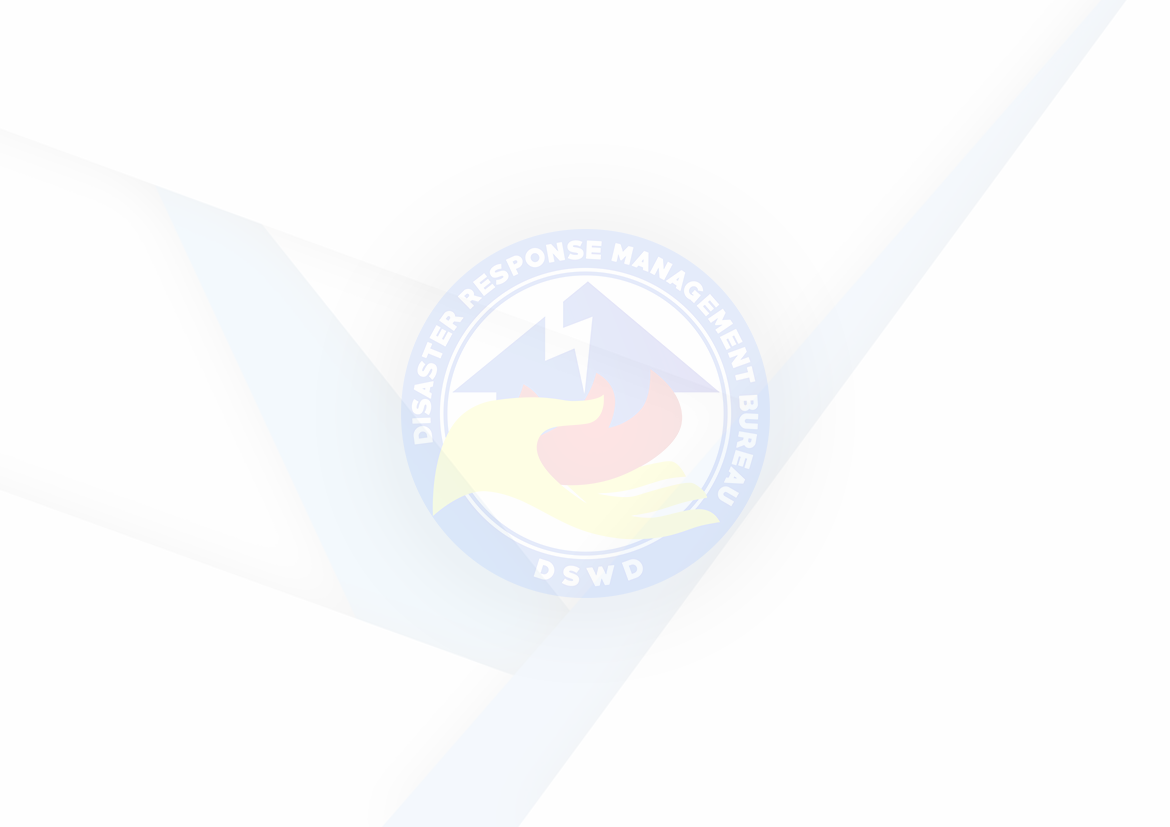 